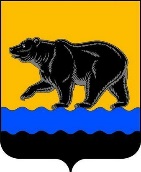 МУНИЦИПАЛЬНОЕ ОБРАЗОВАНИЕ   ГОРОД   НЕФТЕЮГАНСКДокладО достигнутых значениях показателей для оценки эффективности деятельности органов местного самоуправления городского округа Нефтеюганск за 1 полугодие 2021 года  и их планируемых значениях за 2021 годг.Нефтеюганск2021 годСодержаниеРаздел 1. Основные итоги социально-экономического развития.1.1. Демографическая ситуация.По состоянию на 1 июля 2021 года численность населения составила 128,30 тыс. человек. За 1 полугодие 2021 года в городе родилось 634 человека. Естественный прирост населения за январь-июнь 2021 года составил 137 человек.Число супружеских пар, оформивших семейные отношения за 1 полугодие 2021 года – 350, число супружеских пар, расторгнувших семейные отношения - 277. Таким образом, на 100 браков приходится 79 разводов.1.2. Промышленность.	Объём отгруженных товаров собственного производства, выполненных работ и услуг собственными силами по крупным и средним организациям – производителям промышленной продукции, по предварительной оценке, за 1 полугодие 2021 года составил 50 754,04 млн. рублей.Характеристика динамики развития базовых видов промышленной деятельности: - «Добыча полезных ископаемых» - 34 319,32 млн. рублей;- «Обрабатывающие производства» - 4 808,23 млн. рублей;- «Обеспечение электрической энергией, газом и паром; кондиционирование воздуха» - 7 405,32 млн. рублей;- «Водоснабжение; водоотведение, организация сбора и утилизация отходов, деятельность по ликвидации загрязнений» - 4 221,17 млн. рублей.Добыча полезных ископаемых остается определяющим вектором в экономике города.1.3. Инвестиции.За январь-июнь 2021 год объем инвестиций в основной капитал за счет всех источников финансирования составил 13 090,60 млн. рублей или 163,73 % в сопоставимых ценах к соответствующему периоду предыдущего года.За истекший период 2021 года введено в эксплуатацию объектов жилья общей площадью 11,62 тыс. кв. метров, что на 41,93 % превышает показатель аналогичного периода предыдущего года. В текущем году продолжилась реализация мероприятий:1.Проектирование и строительство инженерных сетей для увеличения объемов жилищного строительства, в т.ч. на возмещение части затрат по строительству систем инженерной инфраструктуры;2.Проектно-изыскательские работы на капитальный ремонт объекта «Наружные сети водопровода», по адресу: РФ, Тюменская обл., ХМАО-Югра, г.Нефтеюганск, мкр-н 14, ул.Нефтяников.Кадастровый номер: 86-86-04/023/2010-195 (капитальный ремонт водопровода ВО 415 мм, мкр-н 14, вдоль ул.Нефтяников).Администрацией города Нефтеюганска проводится системнная работа по повышению инвестиционной привлекательности города Нефтеюганска. Перечень нормативных правовых документов, регулирующих инвестиционную деятельность:1. Постановление администрации города Нефтеюганска от 01.09.2020 № 129-нп «Об утверждении Положения об условиях и порядке заключения соглашений о защите и поощрении капиталовложений со стороны муниципального образования город Нефтеюганск».2. Постановление администрации города Нефтеюганска от 16.07.2020 № 1115- п «Об определении органов уполномоченных на реализацию положений Федерального закона от 01.04.2020 № 69-ФЗ «О защите и поощрении капиталовложений в Российской Федерации» на территории города Нефтеюганска.3.Постановление администрации города Нефтеюганска от 12.03.2020 № 36-нп «Об утверждении порядков взаимодействия структурных подразделений и органов администрации города Нефтеюганска на этапах разработки, рассмотрения и сопровождения соглашений, реализуемых в соответствии с федеральным законодательством о государственно (муниципально)-частном партнерстве и концессионных соглашений».4. Постановление администрации города Нефтеюганска от 30.01.2020 № 107-п «Об утверждении перечня объектов, в отношении которых планируется заключение концессионных соглашений, на 2020 год».5.Постановление администрации города Нефтеюганска от 15.02.2019 № 34-нп «О порядке проведения оценки регулирующего воздействия проектов муниципальных нормативных правовых актов в администрации города Нефтеюганска, экспертизы и оценки фактического воздействия, принятых администрацией города Нефтеюганска муниципальных нормативных правовых актов, затрагивающих вопросы осуществления предпринимательской и инвестиционной деятельности».6.Постановление администрации города Нефтеюганска от 15.11.2018 № 590-п «О координационном совете по вопросам развития инвестиционной деятельности в городе Нефтеюганске». 7. Постановление администрации города Нефтеюганска от 16.08.2018 № 126-нп «Об утверждении Порядка заключения специального инвестиционного контракта в муниципальном образовании город Нефтеюганск».8.Постановление администрации города Нефтеюганска от 16.05.2018 № 70-нп «Об утверждении регламента по сопровождению инвестиционных проектов в городе Нефтеюганске по принципу «одного окна» (с изменениями от 13.06.2018 № 83-нп). 9. Постановление администрации города Нефтеюганска от 06.07.2017 434-п «Об утверждении инвестиционной декларации муниципального образования город Нефтеюганск».10. Постановление администрации города Нефтеюганска от 07.03.2017 № 36-нп «О порядке принятия решений о заключении концессионных соглашений от имени муниципального образования город Нефтеюганск на срок, превышающий срок действия утвержденных лимитов бюджетных обязательств».11.Постановление администрации города Нефтеюганска от 30.04.2013 № 40-нп «Об утверждении Порядка проведения проверки инвестиционных проектов на предмет эффективности использования средств местного бюджета, направляемых на капитальные вложения» (с изменениями от 21.07.2015 № 89-нп, от 05.12.2017 № 212-нп).12.Постановление администрации города Нефтеюганска от 18.12.2012 № 3580-п «Об утверждении порядка заключения инвестиционных договоров в отношении объектов недвижимого имущества, находящегося в муниципальной собственности, либо для создания нового имущества с последующим получением его или его части в муниципальную собственность».13. Распоряжение администрации города Нефтеюганска от 13.10.2020 № 261-р «Об утверждении плана мероприятий («дорожной карты») по обеспечению благоприятного инвестиционного климата на территории муниципального образования город Нефтеюганск на период 2020 - 2021 годов».14.Распоряжение администрации города Нефтеюганска от 04.06.2019 № 162-р «Об организации контроля за исполнением концессионерами условий, заключенных в муниципальном образовании город Нефтеюганск концессионных соглашений».	15.Распоряжение администрации города Нефтеюганска от 10.05.2017 № 180-р «Об утверждении Положения о разработке инвестиционного паспорта города Нефтеюганска» (с изменениями от 11.03.2019 № 66-р).	16. Распоряжение администрации города Нефтеюганска от 13.03.2014 № 54-р «Об определении перечня должностей муниципальной службы администрации города Нефтеюганска, при замещении которых муниципальные служащие исполняют обязанности, связанные с участием в инвестиционном процессе». 	17. Распоряжение администрации города Нефтеюганска от 14.11.2018 № 339-р «Об утверждении положения о системе мотивации сотрудников департамента экономического развития администрации города Нефтеюганска по вопросам развития инвестиционной деятельности».1.4. Занятость населения.Численность экономически активного населения составила 72,60 тыс. человек. Из числа экономически активного населения, по оценке, заняты в экономике муниципального образования 58,71 тыс. человек.По данным казённого учреждения «Нефтеюганский центр занятости населения» по состоянию на 1 июля 2021 года численность официально зарегистрированных безработных составила 119 человек. Уровень безработицы составил 0,16 % (за 1 полугодие 2020 года – 1,47 %). При этом потребность в работниках, заявленная работодателями на конец отчетного периода составляет 2 074 единицы. Коэффициент напряженности на рынке труда - 0,13 незанятых человек на 1 заявленную вакансию.	Большое значение в реализации государственной политики занятости имеет профессиональное обучение безработных граждан, являющееся одним из способов их трудоустройства. Кроме того, широко используются возможности организации общественных работ.	 Вновь создано 10 постоянных рабочих мест и 788 временных.1.5. Денежные доходы и расходы населения.Среднедушевые денежные доходы населения за 1 полугодие 2021 года составили 43 942 рубля. Начисленная средняя заработная плата одного работающего по крупным и средним предприятиям сложилась в размере 81 371 рубль.Средний размер дохода пенсионера достиг 23 220 рублей. Одной из приоритетных задач администрации города является повышение уровня жизни населения. В городе эффективно работает межведомственная комиссия по проблемам оплаты труда, цель которой – снижение напряженности в социально-трудовой сфере, ликвидация задолженности выплат заработной платы, легализация так называемых «серых» заработных плат, из-за ниже установленного минимального уровня. Комиссия продолжает практику проведения совместных проверок предприятий, организаций, частных предпринимателей города по проблемам оплаты труда, по результатам которых рекомендовано устранить выявленные нарушения, повысить размер заработной платы и довести ее до уровня не ниже прожиточного минимума, установленного в регионе и постепенно довести её до среднеотраслевого уровня. 1.6. Потребительский рынок. В городе Нефтеюганске сформирована розничная инфраструктура потребительского рынка, что позволило обеспечить насыщение рынка продовольственными и промышленными товарами. Бесперебойно в продаже основные продукты питания, товары первой необходимости.На территории муниципального образования город Нефтеюганск обеспечивают население города товарами и услугами: 19 торговых центров, 429 магазинов, 15 оптовых предприятий, 1 городской рынок на 460 рабочих мест, 140 предприятий общественного питания на 7 972 посадочных мест, 343 объекта по оказанию различных видов услуг.Важным показателем развития торговой отрасли является обеспеченность населения площадью торговых объектов на 1 000 (тысячу) жителей.Обеспеченность населения города торговыми площадями составляет 742 кв. метра на 1 000 жителей или 128,00 % от установленного норматива обеспеченности населения площадью торговых объектов (в соответствии с постановлением Правительства Ханты-Мансийского автономного округа - Югры от 05.08.2016 № 291-п «О нормативах минимальной обеспеченности населения площадью стационарных торговых объектов и торговых объектов местного значения в Ханты-Мансийском автономном округе – Югре»).В городе расширяется сетевая торговля, растет количество магазинов, развиваются современные форматы розничной торговли. В городе осуществляют деятельность объекты сетевых ретейлеров, таких как «Магнит», «Монетка», «Пятерочка», «М-видео», «Детский мир», «Спортмастер», «Санлайт», «Много мебели», «Kari», «Галамарт», «RBT.ru», «Ostin», «Sela», «Zolla».За последнее время в городе открылись предприятия торговли более высокого уровня комфортности, отвечающие современным требованиям архитектурных, дизайнерских решений, с применением высокотехнологичного оборудования, с широким выбором товаров и максимальными удобствами для покупателей.Вновь открывающиеся магазины работают по методу самообслуживания, для комфорта покупателей внедряются самые новые технологии обслуживания – экспресс-кассами самообслуживания, которые позволяют приобрести товар самостоятельно, оплатив покупки, как наличными деньгами, так и банковскими картами.Популярным стало у жителей города приобретение товаров в интернет-магазинах. В городе работает 6 пунктов выдачи товаров магазина «Wildberries», 9 – «Ozon», 1 – «Emex», 1 – «Exsist», а также пункты выдачи служб доставки для интернет-магазинов и других компаний дистанционной торговли Pick Point и Boxberry.В городе открываются уличные автоматы по очистке и продаже воды, которые дают возможность недорого, в круглосуточном режиме и без приобретения специализированного оборудования иметь дома и в офисе качественно очищенную воду, что очень востребовано жителями города.В сфере общественного питания открываются специализированные предприятия питания, объекты с национальной кухней, кофейни и пиццерии. Обеспеченность жителей города общедоступной сетью общественного питания составляет 37 мест на 1 000 жителей (92,50 % от норматива). В структуре сети предприятий общепита наибольшая доля принадлежит объектам экономически доступным для большинства горожан.Оборот розничной торговли по всем формам проявления торговли по предварительным данным за 1 полугодие 2021 года составил 13 566,69 млн. рублей.Объём платных услуг населению за 1 полугодие 2021 года составил 4 393,73 млн. рублей.В порядке реализации требований Федерального закона от 28.12.2009 № 381-ФЗ «Об основах государственного регулирования торговой деятельности в Российской Федерации», разработана схема размещения нестационарных объектов на территории города Нефтеюганска, которая утверждена постановлением администрации города от 20.06.2012 № 1661.Проводится работа по демонтажу киосков и павильонов старого образца, в которых продавались, в основном, пиво, табачные изделия, тонизирующие напитки. Упорядочение размещения мелкорозничной торговой сети – одно из направлений улучшения качества торгового обслуживания.Всего на территории города размещено на земельных участках, находящихся в муниципальной собственности, 73 объекта, в том числе:-23 объекта передвижной торговли, которая осуществляется с помощью специально оборудованных трейлеров по типу «Купава», с их помощью реализуется продукция, производимая местными предприятиями пищевой промышленности;-46 торговых павильона (цветы, продукты, непродовольственные товары);-4 торговых киоска (периодическая печать, непродовольственные товары).В соответствии с постановлением администрации города Нефтеюганска от 28.08.2014 № 127-нп «Об определении количества торговых мест на универсальном рынке для осуществления деятельности по продаже сельскохозяйственной продукции гражданами – главами крестьянских (фермерских) хозяйств, членами таких хозяйств, гражданами, ведущими личные подсобные хозяйства или занимающиеся садоводством, огородничеством, животноводством» на территории универсального рынка предоставляется 23 торговых места для осуществления деятельности по продаже сельскохозяйственной продукции.1.7. Криминогенная обстановка.В городе реализуется муниципальная программа «Профилактика правонарушений в сфере общественного порядка, профилактика незаконного оборота и потребления наркотических средств и психотропных веществ в городе Нефтеюганске», утвержденной постановлением администрации г. Нефтеюганска от 15.11.2018 года № 596-п (с последними изменениями от 26.05.2021 № 777-п).Постановлением администрации города Нефтеюганска от 21.02.2020 № 271-п «О комиссии по профилактике правонарушений в городе Нефтеюганске» утверждена комиссия по профилактике правонарушений города Нефтеюганска. За 2021 год проведено 3 заседания комиссии по профилактике правонарушений.За январь-июнь 2021 года в городе Нефтеюганске зарегистрировано 640 преступлений                   (2020 г. - 632). Динамика роста преступлений обусловлена стремительным ростом регистрируемых краж с банковскими счетами граждан.За истекший период 2021 года сократилось количество преступлений, совершаемых в общественных местах - 141 (2020 г. – 150), на улицах города – 55 (2020 г. – 84).Социальная составляющая преступности характеризуется снижением числа преступлений, совершенных лицами, ранее судимыми - 64 (2020 г. - 80), ранее совершавшими - 106 (2020 г. - 153), несовершеннолетними - 7 (2020 г. - 10), так же произошло снижение числа преступлений, совершенных в сотоянии алкогольного опьянения - 74 (2020 г. - 85).За январь-июнь 2021 года сотрудниками ОМВД России по г. Нефтеюганску пресечено 71 преступление, связанное с незаконным оборотом наркотиков, 26 преступлений из которых раскрыто. Из числа выявленных преступлений основную массу занимают факты сбыта наркотиков - 41 преступление, из них 3 уголовных дела направлено в суд. Правоохранительными органами по зарегистрированным преступлениям из незаконного оборота изъято 336 гр. наркотиков.В целях профилактики экстремистских и террористических проявлений в Интернет-пространстве на постоянной основе проводится комплекс упредительных мероприятий, связанных с блокированием запрещенного Интернет-контента.  Так же осуществлялся мониторинг информационных ресурсов, в том числе сети «Интернет», персональных страниц социальных сообществ («Одноклассники», «В контакте», «Инстаграмм») на предмет размещения нацистской символики и атрибутики экстремистских организаций, а так же символик международных террористических организаций, для дальнейшего инициирования судебного решения об их блокировке в административном порядке.Пресечено 2 преступления в сфере незаконного оборота оружия, из которых 1 раскрыто. Фактов осуществления экстремисткой деятельности религиозными организациями, расположенными на обслуживаемой территории, не зарегистрировано.Во исполнение поручения Президента Российской Федерации от 30.10.2006 № Пр-1877 реализуются мероприятия, направленные на профилактику экстремистской деятельности, гармонизацию межнациональных, межконфессиональных отношений, реализацию государственной национальной политики среди детей и молодёжи города в соответствии с муниципальной программой «Укрепление межнационального и межконфессионального согласия, профилактика экстремизма в городе Нефтеюганске» (постановление администрации города Нефтеюганска от 15.11.2018 № 597-п).1.8. Состояние жилищного фонда.Общая площадь жилых помещений муниципального образования по состоянию на 01.07.2021 составила 2 104,4 тыс.кв.метров. Всего на территории муниципального образования расположено 769 многоквартирных дома, из которых 184 дома признаны аварийными и подлежащими сносу (в том числе за I полугодие 2021 года 2 МКД), 54 дома ветхие, непригодные для проживания.Площадь аварийного жилого фонда на 01.07.2021 составила 4,1 %, ветхого, непригодного для проживания, - 1,6 % от общего количества жилого фонда.За I полугодие 2021 года снесено 20 многоквартирных домов. Информация о состоянии жилищного фонда в городских округахи муниципальных районах Ханты-Мансийского автономногоокруга - Югры за 1 полугодие 2021 года, кв. метров муниципальное образование г.Нефтеюганск1.9. Охрана прав граждан и юридических лиц.Количество допущенных нарушений прав граждан и юридических лиц, подтвержденных судебными актамимуниципальное образование г.Нефтеюганск за 1 полугодие 2021 годаПримечание к разделу 1.9. Охрана прав граждан и юридических лиц: 	1. В графе землепользование (2021г., 4 столбец), обозначено наличие одного судебного спора (дело №2а-1209/2021) по заявлению физического лица в Нефтеюганский районный суд ХМАО-Югры об оспаривании решения ОМС об отказе в предоставлении земельного участка без торгов. Производство по данному делу приостановлено, до разрешения спора по делу 2-1585/2021. Решением от 31.05.2021 исковые требования заявителя по делу 2-1585/2021 удовлетворены. До настоящего времени производство по делу 2а-1209/2021 не возобновлено.2. В показателях градостроительство (2020 год, 2 столбец) обозначено, что физическими лицами было подано два исковых заявления об оспаривании действий департамента градостроительства и земельных отношений в сфере градостроительства, при этом в графах о принятых решениях информация отображена в отношении одного обращения. - Решением Нефтеюганского районного суда ХМАО-Югры от 17.04.2020, изготовленного в окончательной версии 24.07.2020 по административному исковому заявлению Османовой Маржанат Тагировны к департаменту градостроительства и земельных отношений администрации города Нефтеюганска о признании незаконным уведомления о несоответствии указанных в уведомлении о планируемых строительстве или реконструкции объекта индивидуального жилищного строительства параметров объекта  индивидуального жилищного строительства установленным параметрам и (или) недопустимости размещения объекта индивидуального жилищного строительства на земельном участке и обязании выдать разрешение на реконструкцию индивидуального жилищного строительства  удовлетворены в полном объеме. Определением Суда ХМАО-Югры от 17.11.2020 решение было оставлено в силе. Постановлением Седьмого кассационного суда общей юрисдикции от 16.02.2021 судебные акты нижестоящих инстанций отменены, вынесено новое решение об отказе в удовлетворении исковых требования Османовой М.Т.- В отношении возбужденного Арбитражным судом Ханты-Мансийского автономного округа – Югры производства по делу №А75-12464/2020, по исковому заявлению индивидуального предпринимателя Симонян Гарика Манвеловича к Администрации города Нефтеюганска об оспаривании отказа в выдаче разрешения на строительство от 17.07.2020, сообщаем, что на основании заявления Симоняна Г.М. производство по делу было приостановлено до рассмотрения искового заявления администрации г. Нефтеюганска к Симонян Гарику Манвеловичу об изъятии земельного участка с кадастровым номером: 86:20:0000043:83 и его продаже с публичных торгов, поскольку по результатам рассмотрения указанного дела может быть утрачен процессуальный интерес в рассмотрении настоящего спора, о чем судом вынесено определение от 10.03.2021. Решением Арбитражного суда ХМАО-Югры от 24.05.2021 исковые требования администрации города Нефтеюганска удовлетворены. В настоящее время Симоняном Г.М. подана апелляционная жалоба, рассмотрение которой назначено на 04.08.2021.До возобновления производства по делу №А75-12464/2020 и вынесения судебного акта, указать результат рассмотрения спора не представляется возможным.3. В показателях землепользование (2020 год, 3 столбец) указано, что юридическими лицами подано 4 исковых заявления о признании действий/бездействия ОМС незаконным. При этом, решения вынесены только по 3м спорам. По данным обстоятельствам поясняем следующее: судебный спор по делу А75-6264\2020 прекращен в связи с отказом истца от иска и решении вопроса до вынесения судебного акта.	4. В показателях землепользование (2020 года, 2 столбец) указано, что физическими лицами подано два исковых заявления об оспаривании действий/бездействия ОМС, при этом решений вынесено из них только одно. По данному поводу сообщаем, что исковое заявление Суходольского В.Д. (дело 9а-461/2020) возвращено заявителю.5. За период 2020 года в Арбитражных судах и судах общей юрисдикции судах было рассмотрено 3 спора, из них:- в удовлетворении 2-х исков, поданных физическими лицами, отказано.- в удовлетворении 1-го иска, поданного юридическим лицом, отказано.1.10. Состояние платежной дисциплины и инвестиционной политики в жилищно-коммунальном комплексе.Состояние платежной дисциплины и инвестиционной политики в жилищно-коммунальном комплексе муниципальное образование г.Нефтеюганск за 1 полугодие 2021 года*Постановление Департамента жилищно-коммунального комплекса и энергетики ХМАО-Югры от 30.11.2017 №191-п «Об утверждении инвестиционной программы АО «Юганскводоканал» в сфере водоснабжения и водоотведения на 2018-2020 годы». Инвестиционная программа АО «Югансктранстеплосервис» не утверждена. В 2019 -2020 проект инвестиционной программы АО «Югансктранстеплосервис» проходил согласование в Департаменте жилищно-коммунального комплекса и энергетики Ханты-Мансийского автономного округа-Югры. В соответствии с п.29 Административного регламента предоставления государственной услуги по утверждению инвестиционных программ организаций, осуществляющих регулируемый вид деятельности в сфере теплоснабжения на территории ХМАО-Югры АО «ЮТТС» было отказано в утверждении программы из-за недоступности тарифов регулируемой организации (РСТ ХМАО-Югры) для потребителей.Раздел. 2. Показатели, характеризующие социально-экономическое развитие муниципального образования город Нефтеюганск за январь - июнь 2021 года и их планируемые значения за 2021 годРаздел 3. Информация о приведении муниципальных правовых актов в соответствие с федеральным законодательством и законодательством автономного округа, внедрении информационных технологий и повышении информационной открытости, повышении качества предоставляемых муниципальных услуг.3.2. Внедрение информационных технологий при решении задач по обеспечению доступа населения к информации о деятельности органов местного самоуправления городских округов и муниципальных районов автономного округа.Доступ населения к информации о деятельности органов местного самоуправления осуществляется посредством официального сайта органов местного самоуправления города Нефтеюганска http://www.admugansk.ru/. На сайте публикуются нормативно-правовые акты, принимаемые органами местного самоуправления, новостные материалы о работе главы города, депутатов Думы и администрации города, анонсы важных мероприятий, заседаний Думы города, публичных слушаний, отчёты об исполнении бюджета муниципального образования, справочная и другая информация, размещение которой регламентировано статьёй 13 «Информация о деятельности государственных органов и органов местного самоуправления, размещаемая в сети Интернет» Федерального закона от 09.02.2009 № 8-ФЗ «Об обеспечении доступа к информации о деятельности государственных органов и органов местного самоуправления».Также информирование населения о деятельности органов местного самоуправления осуществляется в социальной сети «ВКонтакте», на странице «Администрация Нефтеюганска» https://vk.com/online_admugansk; в социальной сети «Одноклассники», группа «Официальный Нефтеюганск» https://ok.ru/group/53869303955595; социальной сети «Инстаграмм», страница «Администрация Нефтеюганска» https://www.instagram.com/admugansk/. Собственные аккаунты в социальных сетях «ВКонтакте» и «Инстаграм» имееет глава города Нефтеюганска С.Ю.Дегтярев. На данных страницах, в частности, в течении 2021 года транслировались «прямые эфиры», в ходе которых глава города сообщал о ситуации с распространением новой коронавирусной инфекции, мерах по предотвращению её завоза и распространения, принимаемых органом местного самоуправления, а также о мерах поддержки субъектов малого и среднего предпринимательства, пострадавших из-за введенных ограничительных мер.  Кроме того, доступ к информации о деятельности органов местного самоуправления города Нефтеюганска осуществляется посредством телевидения и радиовещания (автономное учреждение «Нефтеюганский информационный центр»), печати периодических изданий (муниципальное автономное учреждение «Редакция газеты «Здравствуйте, нефтеюганцы!»), у которых также имеются официальные сайты и страницы в социальных сетях в сети Интернет.Информационно-технологическая инфраструктура МБУК «Городская библиотека» позволяет обеспечить 100 % доступ населения к информации о деятельности органов местного самоуправления городских округов и муниципальных районов автономного округа на постоянной основе, в том числе к единому порталу Государственных услуг.Доступ населения к информации о деятельности органов местного самоуправления городских округов и муниципальных районов автономного округа осуществляют три Центра общественного доступа: в Городской библиотеке, Библиотеке семейного чтения и Библиотеке СУ-62. Контент-фильтрация «SkyDNS» обеспечивает защиту от информации экстремистской направленности.Информационные ресурсы Центров включают: официальные порталы органов государственного управления, органов государственной власти региона, муниципалитета, сайты общественных некоммерческих организаций, в т.ч. содержащие юридическую, правовую, социально значимую информацию; электронный каталог библиотеки; сетевые инсталлированные базы данных справочно-поисковой системы «Консультант+»; ресурсы удаленных электронных библиотек: Национальной Электронной Библиотеки, Президентской библиотеки, полнотекстовой базы данных периодики Polpred.com., Электронной библиотеки Литрес. На каждом автоматизированном рабочем месте размещен каталог ссылок «Интернетнавигатор» на электронные ресурсы органов государственной власти: Администрации Президента РФ; Губернатора Ханты Мансиймком автономном - Югре; администрации Нефтеюганска; портал Государственных услуг и др.; на сайты, содержащие правовую информацию: Верховный Суд Российской Федерации; Конституционный Суд РФ; Высший Арбитражный суд РФ; бесплатная юридическая консультация и др.; на новостные информационные ресурсы, сайты СМИ; на библиографические и образовательные ресурсы, образовательные порталы и энциклопедии; на деловые ресурсы ГСПИ, официальный интернет-портал правовой информации: ИПС Законодательство России; Свод Законов Российской Империи; Периодические издания.Осуществляется ежемесячное обновление баз данных справочно-поисковой системы «Консультант+», обеспечивающей доступ и гарантирующей актуальность социально-значимой и правовой информации.Основные направления деятельности Центров общественного доступа: информационное, справочно-консультационное, сервисное. Оказываемые услуги: предоставление самостоятельного доступа к информационным ресурсам, сети Интернет; консультирование по поиску информации в коммуникационных системах и базах данных; обучение навыкам информационной, компьютерной грамотности и информационной безопасности; выполнение тематических и фактографических справок; регистрация, заполнение заявлений, подача объявлений в информационных системах, печать, сканирование, копирование, брошюровка, передача информации посредством электронной почты, факса. Информация предоставляется в письменной форме, в виде полнотекстовых фактографических документов, библиографических списков, справок, интернет-ссылок.В рамках формирования информационной культуры пользователей разных категорий реализуются обучающие программы: «Основы цифровой грамотности» по освоению ключевых компетенций цифровой экономики; «Ресурсы и сервисы цифровой экономики» по работе с государственными услугами в жилищно-коммунальной, банковской сферах, здравоохранения; «Бабушка и дедушка-онлайн»; «Основы безопасной работы в сети Интернет» по обучению навыкам безопасной работы с онлайн сервисами, защиты персональных данных и предупреждения угроз кибермошенничества; «Школа информационной культуры» для учащихся. Пользователи приобретают навыки работы на компьютере, с программой Скайп, сервисами электронного правительства, сервисными приложениями. Всего, обучено – 25 человек, проведено – 8 уроков, посещений – 224. Проведено 2 групповых консультации по темам: «Госуслуги: регистрация. Получение услуг. Формирование заявления на заграничный паспорт», «Госуслуги: регистрация. Получение услуг. Заявление на РВП и приглашение иностранного гражданина» с участием 14 человек.Пользователей ЦОД, всего – 351, число посещений – 1 091, обращений к сайтам органов власти разных уровней – 555, в т.ч. Госуслуги – 239, справок – 546. На базе Центральной городской библиотеки осуществляет работу Центр удаленного доступа к ресурсам Президентской библиотеки имени Б.Н.Ельцина представительского класса на 31 пользовательское место (далее - ЦУД).Ресурсная база информационно-технологического комплекса обеспечивает трансформацию пространства, разноформатность коммуникаций, свободный доступ к ресурсам Интернет, Президентской библиотеки, к цифровым копиям уникальных аудио - и видеодокументов, архивным материалам, раритетным книжным изданиям.ЦУД осуществляет разработку и реализацию культурно-просветительских проектов, коммуникативную сервисную деятельность (участие в вебинарах, вкс-трансляциях); информационную, справочно-библиографическую деятельность (выполнение справок, консультирование по поиску информации); методическое сопровождение по вопросам организации работы ЦУД. Всего на площадке ЦУД состоялось 38 мероприятий разного уровня, количество посещений составило 1 071.3.3. Повышение информационной открытости органов местного самоуправления городских округов и муниципальных районов автономного округа, включая информацию о качестве окружающей среды, публичная и медийная (публикации и выступления в СМИ) активность глав городских округов и муниципальных районов автономного округа, работа с населением.  В целях повышения информационной открытости, оперативного информирования населения города, округа, Российской Федерации о деятельности органов местного самоуправления, решения задач по реализации информационной политики администрации города Нефтеюганска, распоряжением главы города от 25.08.2008 № 180-р утверждён регламент о порядке взаимодействия со средствами массовой информации.В муниципальную программу «Социально-экономическое развитие города Нефтеюганска» включена подпрограмма «Своевременное и достоверное информирование населения о деятельности органов местного самоуправления муниципального образования город Нефтеюганск», с целью создания условий для реализации целенаправленной информационной политики органов местного самоуправления муниципального образования город Нефтеюганск. В рамках данной подпрограммы заключаются муниципальные контракты с городскими и региональными средствами массовой информации на информационное обслуживание деятельности органов местного самоуправления, реализацию информационных проектов социально значимой направленности.За январь-июнь 2021 года в средствах массовой информации было опубликовано (вышло в эфир) 112 материалов о деятельности главы города Нефтеюганска; 45 выступлений главы города Нефтеюганска.Кроме того, на личных страницах главы города Нефтеюганска С.Ю.Дегтярева в социальных сетях «ВКонтакте» и «Инстаграм» в первом полугодии 2021 году было размещено 50 публикаций о деятельности и 50 выступлений главы города.Обратная связь жителей города с представителями исполнительной власти Нефтеюганска осуществлялась, в том числе, посредством Интернет-приёмной на официальном сайте органов местного самоуправления города, где граждане имеют возможность поделиться своим мнением о работе администрации, иных органов власти, коммунальных служб, обозначить проблемы, требующие решения, получить разъяснения по интересующим вопросам. Кроме того, на главной странице сайта размещен баннер «Общественные обсуждения», где граждане могут оставить комментарии по социально значимым вопросам, касающимся деятельности ОМС, жизни города. Имеется возможность оставлять комментарии и предложения в социальных сетях «ВКонтакте», «Одноклассники», «Инстаграмм», на официальных страницах главы города («ВКонтакте») и администрации Нефтеюганска (все вышеперечисленные). Также, в связи с внедрением в Ханты Мансиймком автономном - Югре системы мониторинга «Инцидент Менеджмент», администрация города готовит оперативные ответы на сообщения и комментарии в социальных сетях о различных проблемах, решение которых находится в компетенции органов местного самоуправления г.Нефтеюганска. В течение первого полугодия 2021 года администрацией города активно проводилась работа по информированию населения о реализации молодёжной политики, об организации отдыха, оздоровления и занятости детей и подростков. Информация размещалась в городской еженедельной газете «Здравствуйте, нефтеюганцы!», в эфире ТРК «Юганск», ТРК «7 канал», ОТРК «Югра», ГТРК «Югория», на официальном сайте органов местного самоуправления города Нефтеюганска, на официальных страницах администрации Нефтеюганска в социальных сетях.  В 2021 году администрацией города уделялось большое внимание проведению среди населения агитации и пропаганды здорового образа жизни, занятий физической культурой и спортом. Так, в местных газетах регулярно выходят специальные, спортивные выпуски, анонсы о предстоящих соревнованиях и информация о результатах выступлений нефтеюганских спортсменов. На городском телевизионном канале ТРК «Юганск» систематически выходят новостные сюжеты о спорте, а на официальном сайте администрации города ведётся рубрика «Физическая культура и спорт», где жители города могут ознакомиться с планом предстоящих соревнований и результатах выступлений спортсменов.Регулярно на официальном сайте ОМС в сети Интернет, в статической заставке на канале ТРК «Юганск», в газете «Здравствуйте, нефтеюганцы!» публиковались объявления, касающиеся вопросов оформления земельных участков на территории города, проводились опросы (голосование) о приоритетных территориях, подлежащих благоустройству в рамках федеральной программы «Формирование комфортной городской среды».Посредством информирования населения через официальный сайт, социальные сети и СМИ, администрация города проводит оповещение населения о возможных неблагоприятных погодных явлениях, прогнозируемых чрезвычайных ситуациях природного характера, ведет пропагандистскую работу по профилактике пожаров, несчастных случаев на водоемах, проявлений терроризма и экстремизма, правонарушений и преступлений (размещение пресс-релизов правоохранительных органов, разъяснений законодательства, объявлений административной, антитеррористической комиссий города Нефтеюганска).На официальном сайте ОМСУ г.Нефтеюганска размещается исчерпывающая информация о бюджетном процессе («Бюджет для граждан»), реализации муниципальных программ, о деятельности структурных подразделений администрации, работе Думы и Счетной палаты города, а также об общественных советах, взаимодействии с общественными организациями Нефтеюганска.В вопросе информирования населения Нефтеюганска администрация города сотрудничает с различными окружными и федеральными органами и службами, такими, как «Нефтеюганский центр занятости населения», «Управление социальной защиты Ханты Мансиймком автономном - Югре», Управление Пенсионного фонда России, Роспотребнадзор, Налоговая инспекция, Управление Росреестра, и рядом других. Вышеназванные службы регулярно направляют важную для жителей информацию для размещение её на официальном сайте ОМС г.Нефтеюганска, в СМИ и социальных сетях.Перечень публикаций в средствах массовой информации о деятельности главы города Нефтеюганска за январь-июнь 2021 годаОбращения граждан в адрес администрации города за 1 полугодие 2021 год 3.4. Меры, принимаемые для повышения качества предоставляемых населению муниципальных услуг, с указанием мер, принимаемых для повышения их доступности лицам с ограниченными возможностями здоровья (в том числе в сфере физической культуры и спорта) и использования в этой сфере информационных технологий, а также учёт общественного мнения об удовлетворенности населения социальными услугами по результатам социологических опросов населения.Органами местного самоуправления муниципального образования город Нефтеюганск в постоянном режиме ведется работа по повышению качества предоставляемых населению муниципальных услуг. Основной задачей является организация действий муниципальных служащих, участвующих в оказании услуг, которые направлены на устранение административных барьеров и сокращение количества документов, предоставляемых заявителями для предоставления муниципальных услуг, а также на сокращение сроков подготовки и выдачи документов. С целью повышения качества и доступности получения гражданами и организациями города Нефтеюганска муниципальных услуг в 2021 году проводилась работа по совершенствованию нормативной правовой базы предоставления муниципальных услуг, вносились изменения в реестр муниципальных услуг муниципального образования город Нефтеюганск, в административные регламенты предоставления муниципальных услуг, с целью приведения их в соответствие с действующим законодательством Российской Федерации и нормативными правовыми актами Ханты-Мансийского автономного округа – Югры, а также были приняты новые административные регламенты и разработаны технологические схемы предоставления муниципальных услуг. В целях реализации Указа Президента Российской Федерации от 07.05.2012 № 601 «Об основных направлениях совершенствования системы государственного управления», обеспечения доступности и качества оказания государственных и муниципальных услуг администрацией муниципального образования город Нефтеюганск организовано предоставление муниципальных услуг по принципу «одного окна» в автономном  учреждении Ханты-Мансийского автономного округа-Югры «Многофункциональный центр предоставления государственных и муниципальных услуг Югры» (далее – «МФЦ») на основании соглашения о взаимодействии  между автономным учреждением ХМАО-Югры «Многофункциональный центр предоставления государственных и муниципальных услуг Югры» и администрации города Нефтеюганска от 09.12.2020 года. Для лиц с ограниченными возможностями здоровья «МФЦ» оборудован пандусами, кнопкой для открывания входной двери в центр, а также подъемным устройством для людей в инвалидных колясках.В целях формирования единого подхода к повышению уровня информированности граждан о мерах, направленных на переход к предоставлению государственных и муниципальных услуг в электронной форме, на официальном сайте администрации города Нефтеюганска и муниципальных учреждений города в разделе «Госуслуги» размещена информация о порядке получения государственных и муниципальных услуг в электронном виде посредством Единого портала государственных и муниципальных услуг (функций), также на сайте администрации размещена вкладка «муниципальные услуги» в которой находится вся актуальна информация по данному направлению: реестры, перечни муниципальных услуг, административные регламенты предоставления муниципальных услуг, нормативная правовая база, объявления, технологические схемы.За январь- июнь 2021 года в «МФЦ» было оказано 585 муниципальных услуг жителям города Нефтеюганска.С целью повышения уровня удовлетворенности граждан качеством предоставления государственных и муниципальных услуг в городе Нефтеюганске проводятся следующие мероприятия:- распространяются памятки с информацией о регистрации на Едином портале государственных услуг, а также о возможности получения государственных (муниципальных) услуг в электронном виде;- реализованы мероприятия, направленные на повышение доступности в местах предоставления муниципальных услуг для людей с ограниченными возможностями и оказание им при этом необходимой помощи;- размещаются бланки заявлений на предоставление услуг в свободном доступе в местах предоставления муниципальных услуг;- реализуются мероприятия, направленные на повышение комфортности в местах предоставления муниципальных услуг; - проводится анкетирование с целью определения уровня удовлетворенности граждан качеством и доступностью предоставления услуг. Кроме того, проводились мероприятия, направленные на информационное освещение деятельности МУ «Многофункционального центра предоставления государственных и муниципальных услуг», в том числе:- размещение информационных материалов о возможности получения услуг в МФЦ и в электронной форме на ЕПГУ на информационных стендах и официальном сайте администрации города Нефтеюганска;- распространение печатной продукции;- размещение информационных материалов на информационных стендах и Портале МФЦ, электронных цифровых экранах в МФЦ, в местах проведения досуга и массового пребывания граждан;- демонстрация промо роликов;- информирование о возможности и способах получения услуг в МФЦ в печатных СМИ, посредством теле- и радиоканалов;Уровень удовлетворенности граждан качеством предоставляемых услуг согласно мониторнга качества госудасрвенных услуг составил 99,78%.Доля граждан, имеющих доступ к получению государственных и муниципальных услуг по принципу «одного окна» составляет 100%.По информации органов администрации города Нефтеюганска, граждане города Нефтеюганска удовлетворены качеством предоставленных муниципальных услуг, жалобы и предложения отсутствуют. В сфере образования и молодежной политикиВ рамках создания и развития информационного пространства образовательной и управленческой деятельности в Департаменте образования и молодёжной политики администрации города Нефтеюганска (далее - департамент), подведомственных образовательных организациях (далее - образовательные организации) проведены мероприятия и работы:- 100 % общеобразовательных организаций обеспечены высокоскоростным Интернетом со скоростью не менее 100 Мбит/с;- официальные сайты общеобразовательных организаций приведены в соответствие с Правилами размещения на официальном сайте образовательной организации в сети «Интернет» и обновления информации об образовательной организации, утверждёнными постановлением Правительства Российской Федерации от 10.07.2013 № 582, имеют единое портальное решение и единую централизованную однотипную концепцию сайта и хостинга;- в 100% общеобразовательных организаций проводится СМС - информирование родителей (законных представителей) об отсутствии детей на уроке по неуважительной причине в рамках исполнения поручения Президента Российской Федерации от 23.12.2015 № Пр-15ГС и Губернатора Ханты - Мансийского автономного округа - Югры от 30.12.2015;- 100 % образовательных организаций используют электронные журналы и электронные дневники, интегрированные с Единым порталом государственных и муниципальных услуг;- во 100% образовательных организаций проводятся мероприятия по обеспечению защиты персональных данных и конфиденциальной информации в информационных системах, в соответствии с требованиями Федерального закона от 27.07.2006 №152 - ФЗ «О персональных данных».В целях реализации Федерального закона от 27.07.2010 №210-ФЗ «Об организации предоставления государственных и муниципальных услуг», в соответствии с решением Думы города от 24.12.2014 № 938-V «Об утверждении Перечня услуг, которые являются необходимыми и обязательными для предоставления администрацией города Нефтеюганска муниципальных услуг и предоставляются организациями, участвующими в предоставлении муниципальных услуг, и установлении порядка определения размера платы за их оказание», Департаментом организовано предоставление 7 муниципальных услуг в электронной форме, в том числе 3 услуги предоставляются непосредственно Департаментом, 7 услуг оказываются муниципальными образовательными организациями.В МБОУ «СОШ № 8», являющимся региональным опорным образовательным центром, обеспечивающим работу с детьми с ОВЗ, 100 % детей-инвалидов охвачены разными формами дистанционного образования.В МБОУ «СОШ № 2 им.А.И.Исаевой» функционирует узловой информационно - библиотечный центр, цель которого – развитие системы библиотечного делопроизводства в образовательных организациях города, внедрение инновационных технологий работы с информацией, распространение лучших практик работы с программным обеспечением для самообразования. Электронные ресурсы и электронная книговыдача центра представлены на цифровой образовательной платформе «LECTA». Три образовательные организации входят в сеть информационно-библиотечных центров: МБОУ «СОШ № 2 им. А.И. Исаевой», МБОУ «СОШ № 3 им. А.А.Ивасенко», МБОУ «СОШ № 10». В МБОУ «СОШ № 13» открыт 100-ый филиал Президентской библиотеки.В 100 % общеобразовательных учреждений организовано электронное обучение учащихся с применением дистанционных образовательных технологий через образовательные платформы «Цифровая образовательная платформа Ханты-Мансийского автономного округа - Югры», «Учи.Ру», «ЯКласс», «Российская электронная школа», «Мобильное электронное образование», «Решу ЕГЭ», «Решу ОГЭ» и др.В соответствии с распоряжением Правительства Ханты-Мансийского автономного округа - Югры от 28.07.2017 №472-рп, приказом ДОиМП Ханты-Мансийского автономного округа - Югры от 12.12.2017 № 1 838 МБОУ «СОШ № 5 «Многопрофильная» утверждена пилотной площадкой для апробации цифровой образовательной платформы «Образование 4.0». Государственная информационная система Ханты-Мансийского автономного округа - Югры «ЦифроваяобразовательнаяплатформаХанты-Мансийскогоавтономногоокруга - Югры (ГИС Образование Югры)» внедрена в 100 % образовательных организаций.С целью реализации пилотного проекта по апробации функционирования раздела «Мое образование» федеральной государственной информационной системы «Единый портал государственных и муниципальных услуг (функции)» (далее – ЕПГУ, Единый портал) в 100 % образовательных организаций созданы личные кабинеты в Федеральной государственной информационной системе «Единая система идентификации и аутентификации в инфраструктуре, обеспечивающей информационно-технологическое взаимодействие информационных систем, используемых для предоставления государственных и муниципальных услуг в электронной форме» (далее – ЕСИА), добавлены профили сотрудников, участвующих в реализации образовательной программы.В соответствии с Концепцией реализации мероприятия по обеспечению образовательных организаций материально-технической базой для внедрения цифровой образовательной среды (приложение 17 к распоряжению правительства ХМАО-Югры от 05.07.2019 № 356-рп «О реализации в Ханты-Мансийском автономном округе - Югре отдельных мероприятий федеральных проектов национального проекта «Образование») 13 школ города Нефтеюганска в 2020-2021 гг. получили оборудование за счет средств федерального бюджета (434 ноутбука, 13 многофункциональных устройств, 14 интерактивных комплексов с вычислительным блоком и мобильным креплением).Согласно Приказу Департамента образования и молодёжной политики Ханты-Мансийского автономного округа – Югры от 02.09.2021 № 10-П1302 «О реестре образовательных организаций Ханты-Мансийского автономного округа – Югры, участвующих в пилотном проекте «Школьная цифровая платформа» ПАО «Сбербанк» России», пять образовательных организаций города Нефтеюганска включены в реестр общеобразовательных организаций, участвующих в пилотном проекте «Школьная цифровая платформа» ПАО «Сбербанк России»: МБОУ «СОШ № 2 имени А.И.Исаевой», МБОУ «СОКШ № 4», МБОУ «СОШ № 10 с углубленным изучение отдельных предметов № 10», МБОУ «СОШ № 13», МБОУ «СОШ № 14». Обучение предполагает персонализированный подход и определяет свободу ученика в выборе образовательной траектории и темпа ее освоения.	На безвозмездной основе школы оснащены комплектами оборудования Smart Box (всего 57 комплектов). В рамках реализации проекта АНО «Платформа новой школы» обучено 46 педагогов, проходят обучение 19 человек. Осуществляют деятельность пять школьных проектных команд.В сфере культурыВ соотвествии с постановлением администрации города Нефтеюганска от 08.05.2019 №86-нп «Об утверждении реестра муниципальных услуг города Нефтеюганска» учреждения, подведомственные комитету культуры и туризма предоставляют населению 7 муниципальных услуг в электронном виде.Во исполнение постановления администрации города Нефтеюганска от 28.08.2018 № 132-нп «Об утверждении порядка изучения мнения населения города Нефтеюганска о качестве оказания муниципальных услуг, предоставляемых за счет средств бюджета города Нефтеюганска» в целях изучения мнения населения о качестве предоставляемых муниципальных услуг, учреждениями, подведомственными комитету культуры и туризма администрации города регулярно проводится мониторинг оказанных населению услуг посредством анкетирования, опросов на сайтах, книг жалоб и предложений, а также книг отзывов и пожеланий.За 1 полугодие 2021 года результаты мониторинга показали, что удовлетворенность населения в предоставлении муниципальных услуг учреждениями культуры и дополнительного образования составляет 96,03 % от числа опрошенных, жалоб нет.Высокий показатель МБУК «Городская библиотека», достигнутый по итогам проведения независимой оценки качества условий оказания услуг организациями в сфере культуры Ханты-Мансийского автономного округа – Югры в 2020 году, отмечен Благодарственным письмом в рамках 17-ой Ассамблеи деятелей культуры и искусства ХМАО-Югры, состоявшегося в апреле 2021 года.МБУК «Городская библиотека» предоставляет населению города муниципальные услуги в электронном виде:1.Предоставление доступа к оцифрованным изданиям, хранящимся в библиотеках, в том числе к фонду редких книг, с учётом соблюдения требований законодательства Российской Федерации об авторских и смежных правах;2.Предоставление доступа к справочно-поисковому аппарату библиотек, базам данных.Одной из главных мер, принимаемых для повышения качества предоставляемых населению муниципальных услуг, является формирование информационных ресурсов.Библиотека оказывает комплекс информационно-библиографических услуг на основе использования единого библиотечного фонда; электронных ресурсов собственной генерации: сводной базы данных, базы данных «Аналитическая роспись печатных изданий», электронного архива оцифрованных документов; электронных ресурсов не собственной генерации: справочно-правовой системы «КонсультантПлюс»; справочно-поискового аппарата библиотеки; традиционных и электронных каталогов; сетевых ресурсов Интернет.Предоставление доступа к справочно-поисковому аппарату библиотеки, базам данных, количество оказанных услуг – 178 420, их них в электронном виде – 173 639, число граждан, получивших государственную услугу – 63 698, их них в электронном виде – 58 727, (2020 – 58 457); предоставление доступа к оцифрованным изданиям, хранящимся в библиотеках, в том числе к фонду редких книг, с учётом соблюдения требований законодательства Российской Федерации об авторских и смежных правах, количество оказанных услуг – 1 437.Предоставление услуг осуществляется в отделах обслуживания библиотек, в зале каталогов, на сайте МБУК «Городская библиотека» www.yuganlib.ru, на портале издательства «Open For You», на портале Библиотеки Югры. Предоставление муниципальной услуги «Запись на обзорные, тематические и интерактивные экскурсии» осуществляется через официальный сайт Нефтеюганского городского муниципального автономного учреждения культуры «Историко-художественный музейный комплекс» – http://www.museum86.ru. За 1 полугодие оказано 88 услуг, в том числе в электронном виде 0.Предоставление муниципальной услуги «Предоставление информации о времени и месте театральных представлений, филармонических и эстрадных концертов и гастрольных мероприятий театров и филармоний, анонсы данных мероприятий» осуществляется через официальный сайт Учреждений в информационно-телекоммуникационной сети Интернет, а именно:1.Муниципальным бюджетным учреждением культуры Театром кукол «Волшебная флейта» – http://teatrugansk.ru. 2.Муниципальным бюджетным учреждением культуры «Культурно-досуговый комплекс» – http://mbukkdk.ru/.Общее количество оказанных услуг – 84 253 единицы, в том числе в электронном виде оказано 61 803 услуги.Предоставление муниципальной услуги «Предоставление информации о проведении ярмарок, выставок народного творчества, ремесел на территории муниципального образования» осуществляется в электронной форме через официальный сайт Учреждений в информационно-телекоммуникационной сети Интернет, а именно:1.Нефтеюганским городским муниципальным автономным учреждением культуры «Историко-художественный музейный комплекс» – http://www.museum86.ru;2.Муниципальным бюджетным учреждением культуры «Центр национальных культур» – http://www.cnkugan.ru/.В 1 полугодии 2021 году муниципальная услуга оказана 2 003 раза, в т.ч. в электронном виде – 1 690 услуг.Предоставление муниципальной услуги «Предоставление информации об образовательных программах и учебных планах, рабочих программах учебных курсов, предметов, дисциплин (модулей), годовых календарных учебных графиках», осуществляется через официальный сайт Учреждений в информационно-телекоммуникационной сети Интернет, а именно:1.Муниципальным бюджетным учреждением дополнительного образования «Детская школа искусств» – http://dshiugansk.ru;2.Муниципальным бюджетным учреждением дополнительного образования «Детская музыкальная школа им. В.В.Андреева» - http://www.dmschool.lact.ru.Общее количество оказанных услуг – 1 687 единиц, в т.ч. в электронном виде – 1 044 услуги.Предоставление муниципальной услуги «Зачисление в муниципальное образовательное учреждение дополнительного образования в сфере культуры», осуществляется через официальный сайт Учреждений в информационно-телекоммуникационной сети Интернет, а именно: 1.Муниципальным бюджетным учреждением дополнительного образования «Детская школа искусств» – http://dshiugansk.ru;2.Муниципальным бюджетным учреждением дополнительного образования «Детская музыкальная школа им. В.В.Андреева» - http://www.dmschool.lact.ru.Общее количество оказанных услуг – 194 единицы. 	Обслуживание лиц с ограниченными возможностями здоровья.Для повышения качества предоставления услуг лицам с ограниченными возможностями здоровья учреждением ведется планомерная работа.Задачами библиотеки в организации обслуживания лиц с ограничениями жизнедеятельности являются: создание условий для обеспечения беспрепятственного доступа к информации; формирование специализированного фонда; проведение мероприятий, организация досуга, в т.ч. для детей – развивающие занятия.Пользователями библиотек из числа лиц с ограниченными возможностями здоровья являются 31 человек. Число посещений 233. Книговыдача составила 1149 экземпляров.Для социальной адаптации «особых детей» в библиотеке создаётся внутреннее комфортное пространство, предполагающее свободный доступ к фондам библиотеки, получение информации в доступных для инвалида форматах. В наличии специальное релаксационное оборудование, установлена сканирующая и читающая машина для слепых и слабовидящих; JAWS-программа экранного доступа к программному обеспечению и Интернет технологиям; USB устройство с речевым выводом для слепых и слабовидящих. Библиотечный фонд для слепых и слабовидящих включает: рельефно-точечные книги, аудиокниги, тактильные цифровые издания. Всего объем фонда составляет 1 078 экземпляров, в том числе 709 детских: рельефно-точечных книг по Брайлю – 125, из них детских – 48; «говорящих книг» – 140, из них детских – 135; аудиокниг – 748, из них детских – 461, крупношрифтовые – 65, из них детских – 65.В учреждениях дополнительного образования: МБУ ДО «Детская школа искусств» и МБУ ДО «Детская музыкальная школа им. В.В.Андреева» разработаны индивидуальные учебные планы, 34 адаптированных образовательных программы для учащихся с ограниченными возможностями здоровья по видам искусств.В целях информирования населения о предоставляемых услугах в сфере культуры, учреждениями проведена планомерная работа:-	на официальных сайтах учреждений размещается и актуализируется информация о проводимых мероприятиях;-	на официальном сайте органов местного самоуправления http://admugansk.ru/ в разделе «Афиша» постоянно обновляется информация о проводимых мероприятиях;-	в газете «Здравствуйте, нефтеюганцы!» публикуются заметки и статьи о планируемых и состоявшихся мероприятиях;-	на радио «Милицейская волна», «Русское радио» по мере необходимости обновляются аудиоролики о предстоящих мероприятиях.В области физической культуры и спорта На территории МО г. Нефтеюганск осуществляют свою деятельность 6 муниципальных учреждений спортивной направленности:1.Муниципальное бюджетное учреждение «Спортивная школа олимпийского резерва по зимним видам спорта»;2.Муниципальное бюджетное учреждение «Спортивная школа олимпийского резерва по единоборствам»; 3.Муниципальное бюджетное учреждение «Спортивная школа олимпийского резерва «Спартак»; 4.Муниципальное автономное учреждение «Спортивная школа «Сибиряк»;5.Муниципальные бюджетное учреждение центр физической культуры и спорта «Жемчужина Югры»; 6.Муниципальное бюджетное учреждение физической культуры и спорта «Юганск-Мастер имени С.А.Жилина».Основными направлениями деятельности учреждений физической культуры и спорта является: привлечение к систематическим занятиям физической культурой и спортом различных групп населения; создание условий для занятий физической культурой и спортом, полноценного тренировочного процесса, подготовка сборных команд и ведущих спортсменов к участию в соревнованиях различного уровня; развитие инфраструктуры физической культуры и спорта.За 1 полугодие 2021 года количество лиц систематически занимающихся физической культурой и спортом составило 30 232 человек, или 23,8 % из числа лиц, проживающих в городе Нефтеюганске в возрасте от 3 до 79 лет. Обеспеченность плавательными бассейнами составила 22,3 % от норматива, установленного в Российской Федерации.Всего в городе функционирует 133 спортивных сооружений различной ведомственной принадлежности с единовременной пропускной способностью 3 827 человек, что составляет 24,7 % от норматива, установленного в Российской Федерации. На территории города Нефтеюганска расположены 63 плоскостных спортивных сооружения, общей площадью 60 310,0 м2, что составляет 25,0 % от норматива, установленного в Российской Федерации.Очень популярны среди населения города такие виды спорта как мини-футбол, волейбол, баскетбол, легкая атлетика, занятия по общей физической подготовке, одно из разновидностей массовых занятий - Street Workout. 	Спортсмены города Нефтеюганска включены в основной и резервный состав сборной Ханты-Мансийского автономного округа – Югры, а также Российской Федерации.Наряду со спортивной подготовкой, на территории города развивается физкультурно - оздоровительное направление, которые направлено на пропаганду здорового образа жизни и оздоровление жителей города. В летний 2021 года на базе 4 подведомственных учреждений, в рамках тренировочного процесса, организованы лагеря дневного пребывания. Общее количество занятых детей составило 368 человек.Физкультурно-оздоровительная работа по месту жительства осуществляется инструкторами-спортсменами и специалистами клубов по месту жительства. В муниципальном образовании город Нефтеюганск 1 346 человек с инвалидностью занимается адаптивной физической культурой и спортом, из них 618 - детей - инвалидов, 240 - лиц с инвалидностью и лиц с ограниченными возможностями старше 50 лет (женщины) и 55 лет (мужчины).Отделение адаптивной физической культуры и адаптивного спорта муниципального бюджетного учреждения Центр физической культуры и спорта «Жемчужина Югры», осуществляя системную работу по реализации комплекса мер, направленного на поддержание активного участия в спортивно-массовых мероприятиях и спортивных соревнованиях, укреплению физического здоровья спортсменов-инвалидов и лиц с ограниченными возможностями здоровья. Большое внимание уделяется агитации и пропаганде физкультуры и спорта, и сотрудничеству со средствами массовой информации. Так в местных газетах, выходят раз в две недели специальные, спортивные выпуски, еженедельный анонс о предстоящих соревнованиях, и информация о результатах выступлений спортсменов. На официальном сайте органов местного самоуправления город Нефтеюганск освещается спортивная жизнь муниципалитета.В учреждениях созданы официальные интернет-сайты, на которых можно в полном объеме ознакомиться с работой учреждения.В социальных сетях «Одноклассники», «В Контакте», создана группа «Комитет физической культуры и спорта администрации города Нефтеюганска», где регулярно обновляется информация о знаковых событиях в сфере физической культуры и спорта, мероприятиях, проводимых на территории города, за его пределами и о достигнутых результатах.   Стр.Раздел 1. Основные итоги социально-экономического развития1.1.	Демографическая ситуация31.2.	Промышленность31.3.	Инвестиции3-41.4.	Занятость населения51.5.	Денежные доходы и расходы населения51.6.	Потребительский рынок5-61.7.	Криминогенная обстановка71.8. Состояние жилищного фонда71.9. Охрана прав граждан и юридических лиц91.10. Состояние платежной дисциплины и инвестиционной политики в жилищно-коммунальном комплексе11Раздел 2. Показатели, характеризующие социально-экономическое развитие муниципального образования, оценку эффективности деятельности органов местного самоуправления городского округа, за отчетный год и их планируемые значения на 3-летний период12-16Раздел 3. Информация о приведении муниципальных правовых актов в соответствие с федеральным законодательством и законодательством автономного округа, внедрении информационных технологий и повышении информационной открытости, повышении качества предоставляемых муниципальных услуг173.2.Внедрение информационных технологий при решении задач по обеспечению доступа населения к информации о деятельности органов местного самоуправления городского округа 17-183.3.Повышение информационной открытости органов местного самоуправления городского округа, включая информацию о качестве окружающей среды, публичная и медийная (публикации и выступления в СМИ) активность главы городского округа, работа с населением19-523.4.Меры, принимаемые для повышения качества предоставляемых населению муниципальных услуг, с указанием мер, принимаемых для повышения их доступности лицам с ограниченными возможностями здоровья (в том числе в сфере физической культуры и спорта) и использования в этой сфере информационных технологий, а также учет общественного мнения об удовлетворенности населения социальными услугами по результатам социологических опросов населения53-59Отчетный периодОбщая площадь жилых помещений на начало года, всегов том числев том числев том числев том числеВыбыло общей площади жилых помещений за год, всегов том числев том числев том числеОбщая площадь жилых помещений, введенная в действие за годОтчетный периодОбщая площадь жилых помещений на начало года, всегоплощадь ветхого жилищного фондаплощадь аварийного жилищного фондаплощадь пригодного для проживания жилищного фондапрочееВыбыло общей площади жилых помещений за год, всегоснесено по причине ветхостиснесено по причине аварийностииные причиныОбщая площадь жилых помещений, введенная в действие за год20161 956 900,038 058,5127 208,61 791 632,8-2 725,3-2 725,3-38 856,920171 965 800,038 058,5125 039,31 802 702,1-3 352,3898,12 454,2-14 379,020181 978 200,037 539,3122 271,21 818 389,4-1 858,2901,1957,1-27 989,620192 000 500,036 501,9121 831,41 842 166,6-1 943,2-1 943,2-50 045,020202 048 601,833 517,5123 451,91 891 632,2-2 012,4-2 012,4-56 434,21 полугодие 20212 103 023,633 517,593 839,71 975 666,3-9 612,7-9 612,7-11 618,0Орган местного самоуправленияОбщее количество обращений в суды на действия (бездействие) органа местного самоуправленияОбщее количество обращений в суды на действия (бездействие) органа местного самоуправленияОбщее количество обращений в суды на действия (бездействие) органа местного самоуправленияОбщее количество обращений в суды на действия (бездействие) органа местного самоуправленияиз них судами исковые требования:из них судами исковые требования:из них судами исковые требования:из них судами исковые требования:из них судами исковые требования:из них судами исковые требования:из них судами исковые требования:из них судами исковые требования:из них судами исковые требования:из них судами исковые требования:из них судами исковые требования:из них судами исковые требования:Орган местного самоуправленияОбщее количество обращений в суды на действия (бездействие) органа местного самоуправленияОбщее количество обращений в суды на действия (бездействие) органа местного самоуправленияОбщее количество обращений в суды на действия (бездействие) органа местного самоуправленияОбщее количество обращений в суды на действия (бездействие) органа местного самоуправленияудовлетворены частичноудовлетворены частичноудовлетворены частичноудовлетворены частичноудовлетворены полностьюудовлетворены полностьюудовлетворены полностьюудовлетворены полностьюотказано в удовлетворенииотказано в удовлетворенииотказано в удовлетворенииотказано в удовлетворенииОрган местного самоуправления202020201-е полугодие20211-е полугодие2021202020201-е полугодие20211-е полугодие2021202020201-е полугодие20211-е полугодие2021202020201-е полугодие20211-е полугодие2021Орган местного самоуправленияфизические лицаюридические лицафизические лицаюридические лицафизические лицаюридические лицафизические лицаюридические лицафизические лицаюридические лицафизические лицаюридические лицафизические лицаюридические лицафизические лицаюридические лицаВсего, в том числе по направлениям:малое предпринимательство---1------1-----жилищно-коммунальный комплекс3-6--1-3-----5-градостроительство24-1-------114--землепользование241-----12---1--N п/пНаименование показателяЕдиница измерения2015201620172018201920201 полугодие 20211.Доля просроченной кредиторской задолженности (2 и более месяца) за приобретенные топливно-энергетические ресурсы, необходимые для обеспечения деятельности организаций жилищно-коммунального комплекса, перед поставщиками ресурсов в общем объеме данной задолженностипроцентов00000002.Уровень собираемости взносов на капитальный ремонт общего имущества многоквартирных домовпроцентов96,0698,4297,894,0394,1393,6798,03.Наличие муниципальных инвестиционных программ регулируемых организаций, осуществляющих деятельность в сферах водоснабжения, водоотведения, теплоснабженияв наличии/в разработке/отсутствуютотсутствуетвразработкев наличиив наличии*в наличии*в наличии*в разработке*4.Фактический уровень собираемости платы граждан за предоставленные жилищно-коммунальные услуги за отчетный периодпроцентов96,0698,4297,899,03100,7995,2100,0№ № п/пНаименование показателяЕд.изм.2020 годОтчет заянварь-июнь2021 годаОценка2021 годаИсполненные мероприятия, направленные на достижение значений показателя1Число субъектов малого и среднего предпринимательства в расчете на 10 тыс. человек населенияед.330,6334,2386,6Реализация муниципальной программы «Социально-экономическое развитие города Нефтеюганска» (подпрограмма IV «Развитие малого и среднего предпринимательства», а также в рамках реализации национального проекта «Малое и среднее предпринимательство и поддержка индивидуальной предпринимательской инициативы).2Доля среднесписочной численности работников (без внешних совместителей) малых и средних предприятий в среднесписочной численности работников (без внешних совместителей) всех предприятий и организаций%29,731,131,4Реализация муниципальной программы «Социально-экономическое развитие города Нефтеюганска» (подпрограмма IV «Развитие малого и среднего предпринимательства», а также в рамках реализации национального проекта «Малое и среднее предпринимательство и поддержка индивидуальной предпринимательской инициативы).3Объем инвестиций в основной капитал (за исключением бюджетных средств) в расчете на 1 жителяруб.188 068,0103 729,6208 571,7Исполнение мероприятий («дорожной карты») по обеспечению благоприятного инвестиционного климата на территории муниципального образования город Нефтеюганск.4Доля налоговых и неналоговых доходов местного бюджета (за исключением поступлений налоговых доходов по дополнительным нормативам отчислений) в общем объеме собственных доходов бюджета муниципального образования (без учета субвенций)%50,781,348,3В 2021 году разработан и утвержден план мероприятий по росту доходов бюджета МО город Нефтеюганск. Снижение показателя по итогам 2021 года предполагается в связи с планированием безвозмездных поступлений из окружного бюджета в 3 и 4 кварталах текущего года.5Доля детей в возрасте 1-6 лет, стоящих на учете для определения в муниципальные дошкольные образовательные учреждения, в общей численности детей в возрасте 1-6%14,915,0210,6Реализация муниципальной программы города Нефтеюганска «Развитие образования и молодёжной политики в городе Нефтеюганске».Снижение значения показателя связано с увеличением численности воспитанников в возрасте до трех лет, посещающих муниципальные и негосударственные организации, осуществляющие образовательную деятельность по образовательным программам дошкольного образования.6Доля обучающихся в муниципальных общеобразовательных учреждениях, занимающихся во вторую (третью) смену, в общей численности обучающихся в муниципальных общеобразовательных учреждениях%33,533,536,0Реализация плана мероприятий («дорожной карты») по созданию объекта «Средняя общеобразовательная школа в 17 микрорайоне г.Нефтеюганска». Рост числа обучающихся обусловлен демографическим фактором.7Доля муниципальных общеобразовательных учреждений, соответствующих современным требованиям обучения, в общем количестве муниципальных общеобразовательных учреждений%97,997,997,9Выполнение мероприятий муниципальной программы «Развитие образования и молодёжной политики в городе Нефтеюганске». Реализация программ начального общего, основного общего и среднего общего образования с использованием дистанционных образовательных технологий в 100% общеобразовательных организаций.8Доля населения систематически занимающегося физической культурой и спортом%24,923,825Проведены на территории города:1. Чемпионат и первенство Ханты-Мансийского автономного округа-Югры по смешанному боевому единоборству (ММА) (16-17,18 лет и старше) – 136 участников.2. Региональные соревнования по плаванию «Веселый Дельфин» (центральная зона) – 150 участников.3. XXXIX открытая Всероссийская массовая лыжная гонка «Лыжня России – 2021» в городе Нефтеюганске – 600 участников.4. Физкультурное мероприятие среди обучающихся начальной школы муниципальных общеобразовательных организаций в 2020-2021 учебном году, в рамках Всероссийских спортивных соревнований школьников «Президентские состязания» и Всероссийских спортивных игр школьников «Президентские спортивные игры».5. Первенство Ханты – Мансийского автономного округа - Югры по баскетболу среди девушек до 14 лет (2008-2010ггр.), отбор на межрегиональные соревнования среди девушек до 15 лет сезон 2021-2022годов в зачет III Спартакиады Ханты – Мансийского автономного округа – Югры «Спортивные таланты Югры», посвященной Году знаний в Югре.6. I региональный этап (отборочного) общероссийского соревновательного марафона в формате Гимнастрады «Здоровые дети – здоровая Россия».9Общая площадь жилых помещений, приходящаяся в среднем на одного жителя, всего, в том числе введенная в действие за один годкв.м17,416,416,7За 1 полугодие 2021 года введены в эксплуатацию 2 многоквартирных жилых дома общей площадью 11 618 кв. метров. 10Доля населения, получившего жилые помещения и улучшившего жилищные условия в отчетном году, в общей численности населения, состоящего на учете в качестве нуждающегося в жилых помещениях	%11,87,214,4По состоянию на 01.01.2021 в реестре приспособленных для проживания строений значится 115 строений, из них 74 строения не расселены. За истекший период 2021 года исключено 56 строений.На 01.07.2021 не снесённых строений в реестре 59, из них	7 строений расселены - с гражданами заключены договоры коммерческого найма, планируется ликвидация строений.Завершение расселения граждан из строений, приспособленных для проживания, запланировано в срок до 01.10.2021.В текущем году запланировано к расселению 70 аварийных многоквартирных домов общей площадью 16 565,8 кв. метров (подлежат расселению 1235 человек, 425 семей). Из них 11 аварийных домов (2 885,80 кв.метров, 248 человек, 55 семей) расселены в 2021 году. Частично расселено 26 аварийных дома, из них:• по 8 домам не расселено по 1 жилому;• по 6 домам не расселено по 2 жилых помещения;• по 4 домам не расселено по 3 жилых помещения;• по 8 домам не расселено 5-6 жилых помещений.11Площадь земельных участков, предоставленных для строительства, в отношении которых с даты принятия решения о предоставлении земельного участка или подписания протокола о результатах торгов (конкурсов, аукционов) не было получено разрешения на ввод в эксплуатацию:11.1объектов жилищного строительства- в течение 3 лет (кв.м);кв.м.2 879,03 200,003 200,0011.2иных объектов капитального строительства- в течение 5 леткв.м.1 116,00012Площадь земельных участков, предоставленных для строительства в расчете на 10 тыс. человек населения, всего, в том числе земельных участков, предоставленных для жилищного строительства, индивидуального строительства и комплексного освоения в целях жилищного строительства	га9,80,190,4За январь-июнь заключены 4 договора аренды земельных участков.13Расходы бюджета муниципального образования на содержание работников органов местного самоуправления в расчете на одного жителя муниципального образованияруб.4 980,52 497,795 005,23Решение Думы города от 21.12.2020 №880-VI «О бюджете города Нефтеюганска на 2021 год и плановый период 2022 и 2023 годов».14Результаты независимой оценки качества условий оказания услуг муниципальными организациями в сфере культурыбалл87,187,187,1Информирование населения о деятельности и достижениях муниципальных организаций через СМИ (телевидение, газеты, городские сообщества в социальных сетях); размещение информации на официальных сайтах: ОМСУ г.Нефтеюганска, бюджетных учреждений.14.1Результаты независимой оценки качества условий оказания услуг муниципальными организациями в сфере образованиябалл87,187,187,1Информирование населения о деятельности и достижениях муниципальных образовательных организаций через СМИ (телевидение, газеты, городские сообщества в социальных сетях); размещение информации на официальных сайтах: ОМСУ г.Нефтеюганска, ДОиМП г.Нефтеюганска, образовательных организаций.№п/пНаименованиеСМИДатаКраткое содержание материалаАвторХарактер материалаОфициальный сайт ОМС11.01.202195-летний юбилей отмечает труженица тыла Зоя Васильевна Антипина. С Днем рождения именинницу сегодня поздравили власти города.ИАОПозитивныйОфициальный сайт ОМС13.01.2021Глава города Сергей Дегтярев поздравил коллектив газеты «Здравствуйте, нефтеюганцы!» с профессиональным праздником и вручил двум сотрудницам издания дипломы победителей и памятные статуэтки от Департамента общественных и внешней связей ХМАО-Югры. Материалы Татьяны Васильевой заслужили победу в окружном конкурсе «Журналист года Югры – 2020» в номинации «Зависимости.нет». Очерки Светланы Чтенцовой, посвященные ветеранам ВОВ, удостоились награды в номинации «Год памяти и славы».ИАОПозитивныйОфициальный сайт ОМС18.01.2021В 11 В микрорайоне открылась церковь в честь святых мучеников Леонида и Татьяны. По этому случаю Нефтеюганск посетил митрополит Ханты-Мансийский и Сургутский Павел. Вместе с местными священнослужителями он провел освящение храма и божественную литургию. На службе присутствовали глава города и его заместители, первые прихожане и строители. Именно застройщик ЖК «Западный» возвел храм на собственные средства и передал его епархии. Расположившись по соседству с Нефтеюганским политехническим колледжем, храм получил название в честь святых Леонида и Татьяны – покровителей всех учащихся. Его архитектура уникальна для Югры. Само здание выполнено в форме креста, а внутреннее пространство - круглое. Таково было предложение митрополита Павла, которое подержали застройщики. Сегодня храм готов принимать прихожан, но строительство на прилегающей территории еще не закончено. В ближайшем будущем здесь планируется расположить церковную лавку и административное здание для церковной школы и кабинетов.ИАОНейтральныйОфициальный сайт ОМС19.01.2021Нефтеюганец Иван Лушников стал победителем окружного конкурса «Лучший муниципальный служащий Югры». Сегодня на аппаратном совещании глава города Сергей Дегтярев вручил ему заслуженную награду.ИАОПозитивныйОфициальный сайт ОМС19.01.2021Ветеран Великой Отечественной войны, старожил Нефтеюганска Нина Предеина отметила 95-летие. С юбилеем Нину Дмитриевну поздравили глава города, депутаты городской и окружной Думы. В годы войны Нина Дмитриевна работала токарем в Кировской области, делала снаряды для фронта. В мирное время продолжила трудиться на военном заводе, но уже в Свердловской области. В Нефтеюганск вместе с семьей она переехала в далеком 1963-м и так и осталась здесь жить, проработав на почте до самой пенсии.Сейчас Нина Предеина живет одна. Ухаживают за бабушкой 2 внука и внучка. По дому помогают и многочисленные знакомые, соседи. Для них Нина Дмитриевна стала уже родным и близким человеком.В день рождения глава города передал юбилярше открытку с поздравлением от Президента России и пожелал больше ясных и солнечных дней, крепкого сибирского здоровья и долголетия.ИАОПозитивныйОфициальный сайт ОМС21.01.2021Погорельцы переедут в новое жилье до конца недели. Накануне жители сгоревшего дома по адресу 7-17 встретились с главой города и специалистами администрации, чтобы обсудить переселение. Жильцов дома волновали вопросы частного характера, которые они смогли обсудить лично с главой города. Такой формат встречи был очень важен для людей. Бывшие соседи, за много лет уже ставшие одной дружной семьей, искренне переживают и волнуются, расселяясь по разным адресам. Специалисты администрации пообещали рассмотреть все пожелания и подойти к переселению погорельцев в индивидуальном порядке.  Глава города успокоил: жилье в любом случае будет предоставлено всем, но в рамках законодательства.Те, кто был прописан в сгоревшем доме, получат квартиры или комнаты на подселение в маневренном фонде, согласно той площади, которую занимали. Они будут проживать там до 2022 года, пока не наступит их очередь на переселение и улучшение жилищных условий согласно программе. Тогда будет произведен расчет с жильцами и предоставлена выкупная стоимость квартиры, равнозначное жилье или мена с доплатой.  В ближайшее время погорельцы получат ключи, чтобы начать обустраивать свой быт. Кроме этого, им будет предоставлена единовременная выплата из Управления социальной защиты населения, а МФЦ уже восстанавливает все документы.В целом, итогом встречи остались довольны обе стороны. Сергей Дегтярев поблагодарил жильцов за терпение и понимание, а погорельцы, в свою очередь – за внимание и заботу со стороны властей.ИАОПозитивныйИнстаграм главы городаhttps://www.instagram.com/sy_degtyarev/27.01.2021Прямой эфир главы города С.Дегтярева. Тема: эпидобстановка, вакцинация от Ковид-19, возобновление отдельных видов деятельности на территории округа.С.ДегтяревНейтральныйОфициальный сайт ОМС04.02.2021В Нефтеюганске торжественно открыли Центр обслуживания клиентов АО «Газпром энергосбыт Тюмень» нового формата.3 февраля состоялось торжественное открытие Центра обслуживания клиентов АО «Газпром энергосбыт Тюмень» в г. Нефтеюганске по адресу: 5 микрорайон, дом 49.В церемонии приняли участие глава города Нефтеюганска Сергей Дегтярев; заместитель директора департамента строительства и жилищно-коммунального комплекса администрации Нефтеюганского района Ольга Петрова; заместитель генерального директора ОАО «РКЦ ЖКХ» г. Нефтеюганск Елена Наумова; заместитель генерального директора – директор филиала АО «Газпром энергосбыт Тюмень» Александр Левченко; начальник Нефтеюганского межрайонного отделения АО «Газпром энергосбыт Тюмень» Любовь Анисимова, а также руководители коммунальных предприятий. «Открытие в Нефтеюганске нового Центра обслуживания клиентов, который отвечает всем современным требованиям, — это еще один шаг к построению единой качественной системы взаимодействия с потребителями услуг ЖКХ. Данная работа была проведена в рамках реализации масштабной программы по реновации офисов, которую АО «Газпром энергосбыт Тюмень» реализует на всей территории своей деятельности, в том числе в ХМАО-Югре», - рассказал Александр Левченко.Сергей Дегтярев пожелал новому Центру обслуживания клиентов в г. Нефтеюганске процветания и расширения клиентской базы. «Чтобы быть успешными и конкурентоспособными на данном рынке, компании должны стремиться в первую очередь быть удобными и комфортными для клиентов. На примере этого офиса — светлого, просторного, оснащенного всем необходимым —  мы видим, что АО «Газпром энергосбыт Тюмень» относится к своим потребителям, как к самому ценному», - отметил градоначальник.       После приветственной речи Сергей Дегтярев и Александр Левченко торжественно перерезали символическую красную ленточку. Любовь Анисимова провела ознакомительную экскурсию для гостей, продемонстрировав офис нового формата, который работает в режиме «одного окна». По словам Любови Геннадьевны, физические и юридические лица за одно посещение могут решить вопросы заключения/расторжения договоров энергоснабжения, перерасчета и начислений, оплаты жилищно-коммунальных услуг, подачи заявок на установку приборов учета, получения необходимых справок.  Самый большой по площади среди Центров обслуживания клиентов АО «Газпром энергосбыт Тюмень» готов оказывать услуги 43 тыс. потребителям – физическим лицам и 900 юридическим лицам. Поэтому для удобства клиентов здесь установлена система «Электронная очередь», позволяющая оптимизировать управление потоком посетителей, также предусмотрена комфортная зона ожидания. Потребителей обслуживают десять специалистов и администратор. Среди других преимуществ – наличие специальной зоны самообслуживания с выходом в интернет, вспомогательные информационные стенды. Отдел по связям с общественностью и работе со СМИ АО «Газпром энергосбыт Тюмень»ПозитивныйИнстаграм главы города09.02.2021Прямой эфир главы города С.Дегтярева. Тема: эпидобстановка, вакцинация от Ковид-19, возобновление отдельных видов деятельности на территории округа.С.ДегтяревНейтральныйОфициальный сайт ОМС11.02.2021Глава Нефтеюганска Сергей Дегтярев провел очередной прямой эфир в Инстаграме. Он рассказал горожанам о ходе вакцинации против коронавирусной инфекции, кратко охарактеризовал эпидобстановку в городе, а также пояснил последние решения, принятые губернатором Натальей Комаровой. Так, постановление губернатора, подписанное 28 января 2021 года, разрешает возобновить деятельность объектов культуры и туризма, а также возвращает к очному формату обучения все образовательные учреждения Югры. Для Нефтеюганска это означает, что открываются Центральная библиотека и театр кукол «Волшебная флейта», музейно-досуговый комплекс. К прежнему формату работы возвращаются и творческие коллективы Культурно-досугового комплекса и Центра национальных культур.Глава города напомнил и о начале работы в очном формате профессиональных и высших учебных заведений.«Все предписания, согласно чек-листу Роспотребнадзора, наши учреждения исполняют и готовы работать в привычном формате, с соблюдением всех мер предосторожности. И мы очень рады тому, что все наши студенты и школьники вновь вернулись к занятиям в очной форме обучения», -  заявил Сергей Дегтярев.В Нефтеюганске, как и во всем округе, сохраняется стабильная эпидемиологическая обстановка. Успешно проходит и прививочная кампания. На сегодня от коронавирусной инфекции в городе привито 1970 человек. Накануне поступило еще 820 доз вакцины «Гам-КОВИД-Вак» (торговая марка Спутник-V). Все желающие поставить прививку, могут обращаться во взрослые поликлиники, или записаться через Портал госуслуг.  Глава отметил, что Нефтеюганск обеспечен вакциной на ближайший месяц.По данным медиков, по состоянию на 9 февраля 2021 года, на лечении в стационаре Нефтеюганской окружной больницы находятся 131 человек, из них с подтвержденным диагнозом Covid-19 - 94 пациента. В реанимации 22 человека, из них 19 -  на аппаратной поддержке. На амбулаторном лечении с коронавирусом насчитывается 150 горожан, контактными числятся 138 жителей города.ИАОНейтральныйОфициальный сайт ОМС11.02.2021Пассажирское автотранспортное предприятие Нефтеюганска терпит убытки из-за пандемии коронавируса. Об этом и других вопросах в сфере экономики говорили сегодня на заседании профильной комиссии Думы города. Основные вопросы повестки дня, в числе которых - реализация муниципальных программ, приватизация имущества и передача его в государственную собственность, не вызвали у депутатов разногласий. Все доклады были приняты к сведению и вынесены на рассмотрение на заседание Думы.Самым обсуждаемым стал последний вопрос, об обращении ООО «ПасАвто» о предоставлении финансовой помощи. Руководство пассажирского транспортного предприятия обратилось к Думе и к администрации города за поддержкой в период пандемии коронавирусной инфекции.В последнее время предприятие терпит убытки по причине значительного снижения пассажиропотока. Долгий период действия режима самоизоляции и переход на дистанционную форму работы и обучения привел к тому, что нефтеюганцы стали ездить на автобусах гораздо реже. За 2020 год потеря выручки от продажи билетов составила более 27 миллионов рублей от плана. Более 11 миллионов рублей составляет чистый убыток предприятия. По оценкам финансовых специалистов, дальнейшая работа «ПасАвто» практически невозможна без финансовой поддержки со стороны властей.Муниципалитет, в свою очередь, готов помочь, но в рамках законодательства. Пассажирское автотранспортное предприятие не входит в перечень отраслей малого и среднего предпринимательства, наиболее пострадавших в период пандемии, а потому не может рассчитывать на региональную субсидию, доложил директор департамента ЖКХ Иван Мурзин.Однако специалисты администрации предлагают другое решение. Выделение средств из резервного фонда возможно на компенсацию расходов на приобретение средств индивидуальной защиты для работников предприятия, дезинфекцию транспорта и других подобных затратах. Для этого руководству «ПасАвто» необходимо в заявительном порядке обратиться в администрацию с более детальным отчетом о потраченных на это средствах. Глава города Сергей Дегтярев также напомнил руководству «ПасАвто», что муниципальный контракт был заключен с предприятием на определенное количество маршрутов, и организация перевозок оплачивается согласно договору. А потому, обязательства по контракту необходимо исполнять в полном объеме и не сокращать число автобусов на линии и частоту рейсов.ИАОНейтральныйОфициальный сайт ОМС12.02.2021Нефтеюганские предприниматели получили награды за участие в региональной выставке «Товары земли Югорской». В этом году из-за пандемии она проходила в онлайн-формате. Товаропроизводители и поставщики услуг из всех муниципальных образований Югры смогли презентовать свои уникальные товары и услуги в режиме видеоконференции, не выезжая в столицу автономного округа.От нашего города выступили 16 представителей различных отраслей малого и среднего бизнеса, а также некоммерческие общественные организации. Впервые свои проекты представили «Женский клуб», «Лаборатория социальных инноваций», центр комплексного социального обслуживания «Анастасия», военно-поисковый клуб «Долг», центр социально-психологической помощи населению «Веста плюс», «Федерация айкидо ХМАО-Югры». В торжественной обстановке участникам форума-выставки «Товары земли Югорской» глава города Сергей Дегтярев вручил дипломы. Кроме того, руководители местных средств массовой информации получили благодарности главы за освещение «Недели качества», которая проходила в Нефтеюганске в прошлом году.По итогам региональной выставки Нефтеюганск был отмечен благодарственным письмом и дипломом заместителя губернатора Югры Алексея Забозлаева. В подарок администрация города получила сертификат на образовательные мероприятия в 2021 году.ИАОПозитивныйОфициальный сайт ОМС12.02.2021Самое главное - общественный контроль. В администрации Нефтеюганска состоялось первое в этом году заседание общественного совета по вопросам жилищно-коммунального комплекса.Вместе с главой города члены совета обсудили итоги своей работы за 2020 год, а также поговорили об актуальных вопросах на сегодня.Пандемия коронавируса внесла коррективы и в эту деятельность. На протяжении 8 месяцев года члены общественного совета работали удаленно, по телефону и в режиме онлайн. Однако многие вопросы удалось решить или хотя бы сдвинуть с мертвой точки, во многом - благодаря управляющим компаниям, рассказала председатель совета Наталья Проскурякова. Однако по-прежнему есть проблемы. Прежде всего - это контроль за исполнением муниципальных контрактов, а также взаимодействие коммунальных служб с горожанами. Для эффективной работы необходимо максимальное взаимодействие. В этом были единогласны все участники заседания.Руководители города пообещали провести работу над ошибками и наладить контакт с общественностью. Глава Нефтеюганска Сергей Дегтярев поблагодарил общественный совет за помощь в реализации важнейших программ по сносу балков и переселения из ветхого жилья. А заместитель главы города по ЖКХ Оксана Чурикова, в свою очередь, пригласила членов совета на ближайшее совещание для обсуждения вопросов благоустройства в 2021 году.ИАОНейтральныйОфициальный сайт ОМС15.02.2021Сегодня нефтеюганцы чествовали воинов-интернационалистов и тех, кто погиб, защищая Отчизну за её пределами. Памятное мероприятие, посвященное 32-й годовщине вывода Советских войск из Афганистана, состоялось у монумента «Верным сынам Отечества». В тридцать вторую годовщину вывода ограниченного контингента Советских войск из Афганистана у памятника «Верным сынам Отечества» собрались воины-интернационалисты и члены их семей, учащиеся городских школ, представители нефтеюганской администрации, общественных организаций и духовенства, депутаты. В своей приветственной речи глава города Сергей Дегтярев поблагодарил ветеранов Афганистана за активную гражданскую позицию, их самоотверженный труд в мирной жизни:«Мы благодарны вам за мужество, и стойкость, за ваш несломленный дух. Ваш жизненный путь является примером настоящего патриотизма, ответственности и зрелости для подрастающего поколения. Мы искренне верим, что ваши заслуги перед Отечеством, ваш подвиг и ваша слава – будут вечным достоянием нашей Родины».К собравшимся также обратились заместитель главы Нефтеюганского района Владлен Михалев, депутат окружной Думы Игорь Винников, депутат городской Думы Владимир Болгов, председатель местного отделения Российского Союза Ветеранов Афганистана Александр Муравский, представители духовенства.По традиции, участники торжественного мероприятия почтили память павших воинов-интернационалистов минутой молчания и возложили венки и цветы к подножию монумента «Верным сынам Отечества».ИАОНейтральныйОфициальный сайт ОМС15.02.2021В администрации Нефтеюганска прошло заседание комиссии по безопасности дорожного движения. Руководители администрации вместе с госавтоинспекторами, спасателями и коммунальщиками обсудили, как снизить аварийность на городских дорогах. В первую очередь, представители ГИБДД подвели итоги аварийности за прошлый год и первый месяц нового года. Так в 2020 в Нефтеюганске произошло 91 ДТП, в которых погибли 8 человек, более ста получили ранения. Основная причина, как обычно - человеческий фактор. Водители и пешеходы продолжают нарушать правила дорожного движения. В январе 2021 года уже произошло 12 ДТП, в которых пострадали 14 человек.Еще одна причина автоаварий – неудовлетворительное качество зимнего содержания дорог, считают госавтоинспекторы. За зиму было выявлено 37 фактов нарушения ГОСТов: складирование снега у пешеходных переходов и остановок, снежные накаты и валы на дорожном полотне. Руководители коммунальных служб, в свою очередь, пообещали провести проверку и пересмотреть график работы подрядчиков, а также усилить режим их работы для устранения всех замечаний. Также участники заседания обсудили безопасность дорожного движения на территориях вблизи торговых центров «Континент» и «Рандеву». Нерегулируемый пешеходный переход на Парковой улице - от «Континента» в сторону гипермаркета «Магнит», ставший причиной нескольких ДТП, уберут по предложению автоинспекторов. Рядом с ним на перекрестке есть два регулируемых пешеходных перехода.В районе ТРЦ «Рандеву» в ближайшее время пересмотрят схему въезда и выезда с парковки и расположение остановок. Глава города Сергей Дегтярев попросил уделить этому вопросу особое внимание, чтобы сделать этот участок дороги более безопасным как для автомобилистов, так и для пешеходов.ИАОНейтральныйОфициальный сайт ОМС17.02.2021«Мой дед – герой!» Победители одноименного регионального конкурса писательских сочинений получили заслуженные награды. В их числе - нефтеюганская школьница Анастасия Перепелица. Конкурс сочинений «Мой дед – герой!», приуроченный к 75-летию Победы в Великой Отечественной войне, прошел в Югре еще в прошлом году. Однако из-за ограничительных мер, связанных с пандемией, организаторы перенесли церемонию награждения. Сегодня глава города, секретарь местного отделения ВПП «Единая Россия» Сергей Дегтярев вручил юной горожанке долгожданный диплом победителя и памятную книгу «Мой дед – герой».«Отрадно, что этот конкурс объединил поколения и сплотил вас всех ради единой цели. Символично, что именно в преддверии всероссийского праздника – Дня защитника Отечества – мы передаем эту награду и вновь вспоминаем наших главных героев и защитников», - отметил Сергей Дегтярев.В состав юбилейного сборника очерков вошел рассказ Анастасии Перепелица, повествующий о её дедушке - ветеране войны Синицыне Григории Андреевиче. Ее работа была признана лучшей среди 18 заявок, поданных от Нефтеюганска. В первом региональном конкурсе «Мой дед – герой!», организованном по инициативе «Единой России», принимали участие старшеклассники и студенты из всех 22 муниципальных образований Югры. Экземпляры сборника партийцы передали в Центральную городскую библиотеку, в школы и семье победительницы.ИАОПозитивныйОфициальный сайт ОМС18.02.2021На первом в этом году заседании Думы депутаты заслушали и одобрили отчет главы Нефтеюганска об итогах работы и перспективах развития города. Сергей Дегтярев отчитался перед депутатами о результатах своей деятельности и о работе администрации за прошлый год.  Несмотря на сложности и ограничения в 2020 году, городу удалось достичь плановых показателей в реализации большинства муниципальных программ. Особое внимание глава Нефтеюганска уделил успешному решению вопросов ликвидации и расселения приспособленных для проживания строений, сокращения непригодного для проживания жилищного фонда.«Мы добились рекордных показателей по объему ввода жилья. За отчетный период введено 67 тысяч квадратных метров. При этом плановый показатель мы превысили на 21%. Заключены муниципальные контракты на приобретение 346 жилых помещений общей площадью 16 тыс. 408 кв. метров на сумму 951 млн. 790 тыс. рублей. Срок передачи жилых помещений в муниципальную собственность - не позднее 30 июля 2021 года», - отметил в своем докладе Сергей Дегтярев.В прошедшем году 175 семей улучшили свои жилищные условия по программе ликвидации и расселения балочных массивов: 141 семья получила жилье из муниципального жилищного фонда коммерческого использования, 34 семьям выплачена субсидия на приобретение квартир.Вопросы качества питьевой воды и модернизации наружного освещения также остаются в повестке дня, добавил глава города.«Проектная документация на строительство фильтровальной станции проходит государственную экспертизу. Требует модернизации наружное освещение территории города. В настоящее время поступила частная инициатива и ведутся переговоры по заключению концессионного соглашения в отношении объектов уличного освещения города»В целом отчет главы за 2020 год не вызвал вопросов у депутатов и был принят единогласно. Как и отчет о деятельности Думы, который представил исполняющий обязанности председателя Рафаэль Галиев. Всего на заседании парламентарии рассмотрели и одобрили почти 30 вопросов повестки дня.Также на этом заседании Думы вручили заслуженные награды двум жительницам Нефтеюганска – врачу-терапевту взрослой поликлиники №2 Виктории Маценко и председателю городской общественной организации «Ветераны Чернобыля» Екатерине Араповой-Дедович. За значительный вклад в развитие здравоохранения и активную общественную деятельность женщины отмечены почетными грамотами Тюменской областной Думы.ИАОПозитивныйОфициальный сайт ОМС18.02.2021В администрации города состоялся координационный совет по вопросам инвестиционной деятельности. В числе основных пунктов повестки участники заседания рассмотрели реализацию проекта «Промышленные парки Югры» на примере Нефтеюганска. Проект «Промышленные парки Югры», созданный при поддержке правительства округа, подразумевает создание современной структуры для привлечения высокотехнологичных компаний и ориентирован на появление новых производств в регионе.Нефтеюганский индустриальный парк находится в СУ-62. Его площадь составляет 8 гектаров. На двух участках есть административное здание и производственные корпуса. Также имеется причал. Сейчас в парке размещаются предприятия нефтедобычи. В будущем здесь планируется разместить еще и логистическую зону нефтесервисных предприятий для складирования.Индустриальный парк даст возможность предприятиям работать на обустроенных площадках и пользоваться различными мерами поддержки.Сейчас этот проект обновленного парка находится на стадии разработки, ведутся изыскания, проходят переговоры с несколькими компаниями–инвесторами. Обновленный индустриальный парк в Нефтеюганске планируется открыть в 2023 году.Руководитель управляющей организации «Индустриальные парки» Дмитрий Киселев поблагодарил главу города за поддержку в этом начинании и пригласил Сергея Дегтярева посетить индустриальный парк после его реконструкции.ИАОПозитивныйОфициальный сайт ОМС24.02.2021Сегодня глава города Сергей Дегтярев встретился с трудовым коллективом детского сада «Радость». Он рассказал сотрудникам дошкольного учреждения об итогах своей работы за 5 лет, а также вручил лауреату конкурса «Воспитатель года – 2020» Ирине Якимовой благодарственное письмо. Итоги всероссийского конкурса «Воспитатель года России - 2020» были подведены 4 февраля. Воспитатель нефтеюганского детского сада №26 «Радость» Ирина Якимова вошла в список 15 лауреатов. Её проект «Детская журналистика» ранее стал лучшим в окружном этапе конкурса «Педагог года Югры - 2020», в номинации «Воспитатель года».  Глава города поздравил Ирину Якимову со званием лауреата и пожелал всем педагогам детского сада а также их воспитанникам дальнейших успехов и побед.ИАОПозитивныйОфициальный сайт ОМС01.03.2021Глава города Сергей Дегтярев встретился с коллективом СОКШ №4. Он рассказал педагогам об итогах работы за 5 лет, ответил на интересующие их вопросы, а также вручил директору школы Людмиле Степкиной благодарственное письмо за помощь в размещении погорельцев В ночь с 14 на 15 января в Нефтеюганске сгорел двухэтажный деревянный дом в 7 микрорайоне. В четвертой школе, которая находится напротив дома, был развернут пункт временного пребывания для пострадавших от пожара. Трем семьям (это 10 человек) были предоставлены спальные места, горячее питание и все необходимое. В течение недели эти люди находились под опекой коллектива школы, после чего переехали в жилье из маневренного фонда.Глава города поблагодарил весь коллектив школы и лично директора Людмилу Степкину за оперативную, слаженную работу и взаимопонимание.ИАОПозитивныйОфициальный сайт ОМС16.04.2021В Доме детского творчества, в рамках федерального проекта "Большая перемена", прошла очередная "Классная встреча". Школьники пригласили в гости главу города. Сергей Дегтярев ответил на вопросы о первых любимых книгах, детских играх и спортивных увлечениях.«Ближе к концу школы я занимался рукопашным боем. Это сегодня можно купить боксерскую грушу, перчатки, а раньше их было не найти. Я сам сделал боксерскую грушу, прикрепил у себя в квартире, чем привел родителей в полное недоумение потому, что потолок я безнадежно испортил», - рассказал школьникам глава города.Также ребята выяснили, кем в школьные годы хотел стать Сергей Дегтярев. Оказалось, он выбирал между педагогикой, историей и юриспруденцией. И в итоге поступил в Свердловский юридический институт.
На "Классной встрече" также поинтересовались - пригодились ли в жизни школьные знания. Сергей Дегтярев ответил: «Да».В завершении встречи глава города пожелал  нефтеюганской молодежи верить в себя и стараться быть лучшим  в выбранном деле.ИАОПозитивныйОфициальный сайт ОМС09.05.2021Торжественные мероприятия, посвященные 76-ой годовщине Победы в Великой Отечественной войне, начались с памятного митинга. В 11.00 часов у мемориала «Воину Освободителю» собрались представители общественных организаций города, ветераны, труженики тыла, школьники, представители администрации и депутаты, обычные нефтеюганцы.С памятной датой присутствующих поздравил главы города Нефтеюганска, секретарь местного отделения ВВП «Единая Россия» Сергей Дегтярев: «Уважаемые ветераны! Дорогие земляки! От всей души поздравляю вас с Днем воинской и трудовой славы, национальной гордости и народной памяти – Днём Победы! Для всех нас - это особый праздник. Он соединяет в себе слезы скорби и радости, боль утрат и великие самопожертвования».Председатель Думы города Нефтеюганска, член ВПП «Единая Россия» Николай Цыбулько поблагодарил ветеранов за мужество и отвагу: «Наш народ столкнулся со страшной бедой и благодаря мужеству советского солдата немцы были остановлены. Вечная память и слава советскому солдату!»Также присутствующих поздравил депутат Тюменской областной Думы, член ВПП «Единая Россия» Владимир Ермолаев.  Он пришел на митинг с сыновьями, именно присутствие на таких торжественных мероприятиях воспитывает в наших детях патриотизм и способствует сохранению памяти о подвиге наших дедов и прадедов, -  уверен парламентарий.Сопредседатель регионального штаба ОНФ в Ханты-Мансийском автономном округе, председатель правления региональной общественной организации «Союз предпринимателей Югры» Александр Колодич рассказал, что оба его деда и дяди погибли на фронте, они похоронены в братских могилах, его семья по-прежнему бережно хранит и чтит их память и передает из поколения в поколение.Мероприятие завершилось минутой молчания, и возложением цветов к памятнику «Воину Освободителю».ИАОПозитивныйОфициальный сайт ОМС28.05.2021Творческие коллективы Нефтеюганска обрели новый дом. 27 мая состоялось торжественное открытие здания, переданного «Культурно-досуговому комплексу». Церемония открытия прошла при участии главы Нефтеюганска Сергея Дегтярева, председателя Думы города Николая Цыбулько и депутата окружной Думы Владимира Семенова.Здание бывшего профессионального лицея №5, расположенного в 10 микрорайоне, за два года капитально отремонтировали и подготовили для творческих коллективов. Теперь под одной крышей смогут заниматься 7 коллективов общей численностью почти в 400 человек. Для них есть три просторных танцевальных зала, профессиональная студии звукозаписи, специализированная костюмерная, амфитеатр, и, конечно, учебные кабинеты. В праздничный день открытия ребята из танцевальных и вокальных ансамблей получили заветные ключи от новых помещений.Пока завершаются отделочные работы в здании, коллективы уже начинают понемногу переезжать в свой новый дом, а заодно и придумывать ему название. В полную силу культурно-досуговый комплекс начнет работать по новому адресу с началом учебного года. ИАОПозитивныйОфициальный сайт ОМС31.05.2021В Нефтеюганске подвели итоги традиционного конкурса «Предприниматель года 2020» и наградили победителей. Непростой 2020 год для многих предпринимателей стал серьезным испытанием. Сам конкурс также пришлось поставить на паузу. Поэтому в наступившем 2021 году жюри подошло к оценке участников иначе.Основными критериями для отбора победителей стали: сохранение рабочих мест и обеспечение сотрудников зарплатой, рост дохода, пусть даже минимальный и социальная ориентированность.«Предприниматель года 2020» – не столько выбор лучшего, сколько оценка активности в предпринимательской сфере», - отметила директор департамента экономического развития Светлана Григорьева.Победителей поздравили глава Нефтеюганска Сергей Дегтярев, председатель городской Думы Николай Цыбулько, депутат Думы Югры Владимир Семенов и другие почетные гости. Они вручили участникам и победителям дипломы, цветы и памятные подарки.ИАОПозитивныйОфициальный сайт ОМС01.06.202Об итогах работы городских коммунальщиков и строителей и планах на будущее говорили сегодня депутаты на заседании комиссии по городскому хозяйству. Основными пунктами повести дня стали отчеты профильных департаментов в сфере градостроительства и жилищно-коммунального хозяйства, а также заключение концессионного соглашения по наружному освещению города. Первым делом депутаты рассмотрели ряд протокольных поручений, касающихся администрации города. Большинство из них сняли с контроля, а вопрос обустройства пандуса в 17 микрорайоне и временного подхода к пешеходному переходу оставили до сентября. Подход будет сделан в течение ближайших 2-х недель, а пандус смонтируют к началу августа, заявили представители департамента ЖКХ.  В отчете о деятельности департамента градостроительства и земельных отношений его директор Николай Кравченко рассказал депутатам о причинах затянувшегося процесса с возведением школы в 17 микрорайоне, обозначил примерные сроки начала работ и предполагаемого застройщика объекта.  Кроме этого, депутаты затронули актуальный для населения вопрос содержания и ремонта детских игровых площадок. С приходом летнего сезона нефтеюганцы все чаще стали жаловаться на плохое состояние игровых комплексов. Некоторые из них и вовсе подвергаются демонтажу. Специалисты ДЖКХ объясняют это вступлением в силу новых требований безопасности, согласно которым максимальный срок эксплуатации детских площадок и МАФов (малые архитектурные формы) составляет 8 лет. В этом году в городе планируется установить 9 новых игровых комплексов, и более 30 площадок будут отремонтированы. Главное – найти средства на их обслуживание, отметили депутаты. В целом, отчеты об итогах работы в 2020 году департаментов градостроительства и жилищно-коммунального хозяйства депутаты приняли единогласно и вынесли на Думу. Далее народные избранники обсудили передачу объектов наружного уличного и дворового освещения в концессию. Об условиях планируемого к заключению концессионного соглашения рассказала директор департамента экономического развития Светлана Григорьева. Объекты уличного освещения города будут переданы на содержание АО «ЮТЭК-Нефтеюганск» сроком на 17,5 лет. Строительство новых линий освещения, ремонт и реконструкция старых займет около 2-х лет, заявили предполагаемые концессионеры. Главное - ускорить процесс и одобрить соглашение, иначе город и дальше будет сидеть в темноте, отметил председатель Думы Николай Цыбулько. С таким же призывом к депутатам обратился и глава города Сергей Дегтярев: «Каждый работает здесь и сейчас. Не нужно оставлять решение этого вопроса на следующий созыв Думы. Жители города ждут решения от вас уже сегодня».ИАОНейтральныйОфициальный сайт ОМС02.06.2021В Нефтеюганске прошло очередное заседание Думы. На повестку было вынесено 17 вопросов, и лишь один остался без решения. Единогласно депутаты приняли к сведению отчет о результатах деятельности главы города за 5 лет, отчеты структурных подразделений администрации в 2020 году, итоги работы Счетной палаты за первый квартал 2021 года. Решениями Думы были утверждены многочисленные вопросы, которые депутаты рассмотрели ранее на профильных комиссиях: о запланированных ремонтных работах в учреждениях культуры, образования и спорта на летний период 2021 года; о перспективах строительства объектов социального назначения; о поддержке доступа НКО к предоставлению услуг в социальной сфере; о передаче в государственную собственность муниципального имущества (водолазной станции).Разногласия вызвал лишь один вопрос повестки дня – утверждение условий планируемого к заключению концессионного соглашения в отношении объектов уличного освещения города. Ранее на комиссии по городскому хозяйству депутаты не приняли решения по данному вопросу и вынесли его на Думу.  Сегодня к коллегам обратился Дмитрий Третьяков - он призвал обратить более пристальное внимание на проект. По его мнению, концессионное соглашение необходимо доработать и привлечь к обсуждению общественность. Глава города Сергей Дегтярев выступил в защиту проекта и напомнил Думе о той большой работе, которая была проделана администрацией муниципалитета с участием народных избранников. В случае отказа от концессии, вопрос с уличным освещением будет отложен минимум на 1,5 года.Председатель общественного совета по жилищно-коммунальному комплексу Наталья Проскурякова также рекомендовала принять данное концессионное соглашение за основу: «Жителям нужно решение проблемы здесь и сейчас. Они не хотят ждать».По итогам общего голосования за соглашение по передаче объектов уличного освещения в концессию проголосовало 9 депутатов. Воздержались – 15. Против не проголосовал никто, но решение по данному вопросу осталось не принятым.Следующее заседание Думы состоится в конце июня, после чего депутаты уйдут на летние каникулы.  Последнее заседание Дума VI созыва планирует провести в сентябре.ИАОНейтральныйОфициальный сайт ОМС02.06.2021В Нефтеюганске состоялось торжественное открытие трудового сезона «Лето – 2021» для школьников и молодежи. 1 июня на площадке перед зданием «Центра молодёжных инициатив», прошла торжественная церемония открытия летней трудовой смены для старшеклассников города и посвящение их в трудовые отряды. В связи с нестабильной эпидемиологической обстановкой, праздник состоялся с соблюдением всех санитарных норм.Начальник отдела молодёжной политики департамента образования Лариса Чертова и директор «Центра молодёжных инициатив» Ирина Юшко обратились к ребятам с теплыми пожеланиями в достижении трудовых успехов.Глава Нефтеюганска Сергей Дегтярев, директор департамента образования и молодежной политики Татьяна Лямова, директор «Нефтеюганского центра занятости населения» Наталья Сопкина обратились к трудовой молодёжи в социальной сети ВКонтакте на странице «Службы занятости подростков и молодежи» со словами благодарности за их активную позицию и желание сделать наш город красивее и комфортнее.550 юных горожан получат возможность поработать в летние каникулы, приобрести начальный профессиональный опыт курьера или подсобного рабочего, пройти педагогическую практику вожатого при летних пришкольных лагерях, на дворовых площадках. Также работодатели готовы трудоустроить студентов на имеющиеся свободные вакансии на своих предприятиях. Помимо работы, у ребят будет возможность принять участие в различных интересных мероприятиях, посетить с экскурсией предприятия и организации города в рамках профориентационной программы.По авторитетному мнению, и отзывам многих родителей школьников, подобная трудовая практика идет детям только на пользу: они становятся более ответственными, дисциплинированными, умеют планировать свой рабочий день. Ну, и, конечно, для каждого важно получить свой первый заработок.ИАОПозитивныйОфициальный сайт ОМС15.06.202112 июня, в День России, в Нефтеюганске прошел финал открытого кубка главы города по мини-футболу среди мужских команд, а также вручение знаков отличия «ГТО» выпускникам школ. Открытый футбольный турнир на призы главы города начался еще в конце мая. В нем приняли участие 7 команд: "Жемчужина Югры", "РН-Юганскнефтегаз" и "СпецТранс", "Югра", "Авангард", "Ботаник" и соседи из Пыть-Яха - команда "ЦППН-2". Футболисты играли по круговой системе. В финал вышли команды "Юганскнефтегаз" и "ЦППН-2". Главный приз - кубок главы города, получили нефтеюгаснкие нефтяники. Сразу после матча на стадионе "Нефтяник" прошло награждение выпускников школ, которые лучше всего проявили себя при сдаче норм ГТО. 30 одиннадцатиклассников получили золотые знаки отличия и удостоверения Всероссийского физкультурно-спортивного комплекса "Готов к труду и обороне". Глава города поздравил юных спортсменов и вручил им заслуженные награды, которые помогут ребятам при поступлении в ВУЗы.ИАОПозитивныйОфициальный сайт ОМС15.06.2021В Нефтеюганске прошел фестиваль национальных культур «Территория дружбы». Праздник, организованный городским Центром национальных культур, приурочили ко Дню России. Гости праздника – представители администрации города и района, депутаты и общественники, познакомились с представителями многонациональной культуры Югры, насладились творческими выступлениями артистов и продегустировали различные национальные блюда.  «Россия – это не просто территория. Это люди различных национальностей. Самое главное, наверно, что отличает нашу страну от любой другой - мы не пытаемся выделить какой-то народ, как доминирующий, а наоборот, пытаемся принять самое лучшее из культуры какого-то народа. И я от всей души поздравляю вас с самым обобщающим праздником – с Днем России!», - отметил в своем приветственном слове глава Нефтеюганска Сергей Дегтярев.ИАОПозитивныйОфициальный сайт ОМС24.06.2021Активных и молодых наградили сегодня в администрации города. В канун Дня российской молодежи глава Нефтеюганска Сергей Дегтярев вручил благодарственные письма представителям различных волонтерских движений. За активную жизненную позицию и участие в реализации молодежной политики, а также в связи с празднованием Дня молодежи в 2021 году награды получили: активист клуба молодых семей Оксана Янипова, медиа-волонтер Адлер Шарипов, волонтеры Победы Андрей Новосилецкий и Андрей Волынский, а также волонтер-юрист Антон Тарасов.  Все они реализуют свои общественные проекты на территории города, и являются победителями различных конкурсов муниципального и регионального уровней.«Спасибо вам за вашу активность и позитивное мышление в это непростое для нас время. Какие бы трудности не преподносила нам жизнь, преодолевая их – мы растем, развиваемся и движемся вперед. Уверен, что впереди у вас светлое, благополучное будущее», – отметил Сергей Дегтярев.После награждения глава города и молодые люди смогли пообщаться за круглым столом, обсудить реализацию своих проектов и наметить планы на будущее.ИАОПозитивныйОфициальный сайт ОМС28.06.2021Нефтеюганцы возложили цветы к памятнику трагически погибшего Владимира Петухова. Первый всенародно избранный мэр Нефтеюганска был убит 26 июня 1998 года.Официально дата памяти Владимира Петухова установлена в Нефтеюганске в 2013 году. С момента гибели градоначальника прошло уже 23 года, но нефтеюганцы никогда не забудут о его заслугах перед родным городом.В церемонии возложения цветов приняли участие губернатор Югры Наталья Комарова, глава Нефтеюганска Сергей Дегтярев, вдова Владимира Петухова Фарида Исламова, депутат думы округа Игорь Винников и просто неравнодушные горожане.Фарида Сахипгареевна выразила признательность нефтеюганцам, за то, что они чтят и помнят ее мужа.“Гибель Владимира Петухова стала ужасной трагедией не только для близких родственников, но и для каждого жителя Нефтеюганска. Мне очень приятно видеть, что каждый год здесь собираются наши горожане. Ведь в век цифровых технологий очень важно хранить живую память”- сказала она.«Здравствуйте, нефтеюганцы!», ИАОНейтральныйТРК «Юганск»11.01.202195-летний юбилей отмечает труженица тыла Зоя Васильевна Антипина. С Днем рождения именинницу сегодня поздравили власти города. СНХР: Сергей Дегтярёв Глава г.Нефтеюганска 
Самое важное в это время - это крепкого здоровья. И такого же отличного настроения. Потому что, когда вы улыбаетесь - любые вирусы, любые заразы Вас обходят стороной. - Ура!А.ШиринаПозитивныйТРК «Юганск»13.01.2021Сегодня день Российской печати. По этому случаю, в городской администрации состоялась онлайн-встреча журналистов со всего региона с Губернатором округа, также прошло награждение победителей конкурса "Журналист года -2020". В нашем городе звание "журналист года Югры 2020" присвоили сразу двум сотрудникам газеты «Здравствуйте, нефтеюганцы!» Татьяне Васильевой и Светлане Чтенцовой. От лица губернатора округа дипломы им вручил глава города Сергей Дегтярев.А.ШиринаПозитивныйТРК «Юганск»15.01.2021Сегодня в 11В микрорайоне открылся храм в честь святых Мучеников Леониду и Татьяне. Чин малого освящения провел митрополит Ханты-Мансийский и Сургутский Павел. Глава города Сергей Дегтярев поздравил всех присутствующих с этим событием.А.ШиринаПозитивныйТРК «Юганск»19.01.2021Ветеран ВОВ Нина Предеина отметила очередной юбилей. Как и все люди старой закалки - 95-летняя женщина полна сил, любит смотреть новости и разбирается в политике. В годы войны делала снаряды на военном заводе, в мирное время - разносила людям печальные и радостные вести. Глава города Сергей Дегтярев поздравил юбиляршу с днем рождения.А.ШиринаПозитивныйТРК «Юганск»22.01.2021Жители сгоревшего дома №17 в 7 микрорайоне смогут переехать в маневренное жильё до конца недели. Такая информация была озвучена в ходе их встречи с главой города С.Дегтяревым. Погорельцы будут проживать там до 2022 года, пока не наступит их очередь на улучшение жилищных условий по программе переселения.Текст ведущегоПозитивныйТРК «Юганск»04.02.2021В Нефтеюганске по адресу 5 мкр. 49 дом, торжественно открыли центр обслуживания клиентов «Газпром энергосбыт Тюмень» - один из самых крупных в Югре. На встрече представители компании рассказали о преимуществах, графике работы. Их, в свою очередь, с открытием поздравил глава города С.Дегтярев.Н.ПлатоноваПозитивныйТРК «Юганск»09.02.2021В среду 10 февраля глава города С.Дегтярев в своем аккаунте в Инстаграме проведет прямой эфир. Тема: эпидобстановка, вакцинация от Ковид-19, возобновление отдельных видов деятельности на территории округа.Г.ЗоринаНейтральныйТРК «Юганск»10.02.2021Нефтеюганск обеспечен вакциной от коронавируса на ближайший месяц. На сегодняшний день от коронавируса привиты 1970 нефтеюганцев, накануне поступило еще 820 доз вакцины. Об этом заявил глава города в ходе очередного прямого эфира в своём Инстаграм-аккаунте. С.Дегтярев также напомнил о постановлении губернатора, согласно которому с 28 января в Югре возобновили работу объекты культуры и туризма, а также образовательные учреждения.Е.ВолковаНейтральныйТРК «Юганск»12.02.2021В администрации состоялась церемония награждения участников выставки «Товары земли Югорской», приуроченной к 90-летию округа. Глава города С.Дегтярев поблагодарил предпринимателей и общественные некоммерческие организации, которые в этом году впервые приняли участие в региональном форуме. Также награды получили журналисты, которые активно освещали мероприятия, проводимые в рамках «Недели качества».А.ШиринаПозитивныйТРК «Юганск»15.02.2021Воины-интернационалисты Нефтеюганска собрались у памятника «Верным сынам Отечества», чтобы почтить память сослуживцев, исполнявших служебный долг за пределами страны и отметить 32 годовщину вывода советских войск из Афганистана. К участникам торжественного мероприятия обратились глава города С.Дегтярев, зам.главы Нефтеюганского района В.Михалев, председатель НГО «Российского союза ветеранов Афганистана» А.Муравский.Н.ПлатоноваНейтральныйТРК «Юганск»15.02.2021Нефтеюганская средняя школа №5 отпраздновала 45-летний юбилей. За эти годы её педагоги и ученики стали победителями в конкурсах самых разных уровней. На сегодняшний день образовательное учреждение имеет статус федеральной экспериментальной площадки. Коллектив школы поздравили глава города С.Дегтярев и депутат Думы Югры В.Семенов, вручили почетные грамоты за достижения и заслуги в сфере образования. Также благодарственные письма вручили председатель профсоюза организации работников образования и науки Т.Курмачева, зам. председателя Думы города Р.Галиев и директор ДОиМП Т.Лямова.А.ШиринаПозитивныйТРК «Юганск»17.02.2021На первом в новом году заседании Думы города свои доклады о результатах работы в 2020 г. представили депутатам налоговая инспекция, полиция, а также глава Нефтеюганска С.Дегтярев. Среди достижений: в минувшем году 3 жилых дома были исключены из реестра проблемных объектов долевого строительства, активно решаются вопросы по ликвидации и расселению балков, сокращению непригодного для проживания жилфонда. введено 67 тыс. м. нового жилья, плановый показатель превышен на 21,9%, заключены муниципальные контракты на приобретение 346 квартир. На повестке остаются вопрос качества питьевой воды, необходимость модернизации наружного освещения.Г.ЗоринаПозитивныйТРК «Юганск»18.02.202110-классница из Нефтеюганска Анастасия Перепелица стала абсолютным победителем в окружном конкурсе школьных сочинений «Мой дед – герой!» о родственнике, принимавшем участие в Великой Отечественной войне. Глава города, секретарь местного отделения ВПП «Единая Россия» С.Дегтярев вручил ей диплом и юбилейный сборник «Мой дед - герой!», а также поблагодарил родителей, классного руководителя и директора школы №8, где учится девушка.Г.ЗоринаПозитивныйТРК «Юганск»19.02.2021В городской администрации состоялась встреча с руководством промышленных парков Югры. Индустриальные парки построены в ряде городов Ханты-Мансийского округа, один из крупнейших - в Нефтеюганске, который недавно открылся в Су-62. Комментарий главы города С.Дегтярева.Н.ПлатоноваПозитивныйТРК «Юганск»26.02.2021Глава города С.Дегтярёв посетил детский сад «Радость» и лично поздравил педагога Ирину Якимову. В начале февраля она стала лауреатом всероссийского профессионального конкурса «Воспитатель года-2020».Е.ВолковаПозитивныйТРК «Юганск»01.03.2021Нефтеюганск ожидает прибытия новой партии вакцины от коронавируса. На данный момент все имевшиеся в распоряжении медиков препараты «Гам-Ковид-Вак» полностью израсходованы. Об этом сообщил глава города С.Дегтярев во время прямого эфира в социальной сети Инстаграм. Всего прививку от COVID-19 уже поставили 2790 горожан, половина из них прошли оба этапа вакцинации.Е.ВолковаНейтральныйТРК «Юганск»01.03.2021В Нефтеюганске митрополит Ханты-Мансийский и Сургутский Павел совершил чин великого освящения нового храма Иова Многострадального, недавно построенного на городском кладбище в районе СУ-62. Возведение велось за счёт средств, собранных верующими. Богослужение посетил глава города С.Дегтярев. Отмечено, что месяц назад был освящен храм Леонида и Татьяны в 11В микрорайоне.А.ШиринаПозитивныйТРК «Юганск»05.03.2021Жительница Нефтеюганска Е.Конецкая была удостоена федеральной награды в области добровольчества за весомый вклад в организацию Всероссийской акции взаимопомощи «Мы вместе». Благодарственное письмо от Агентства по делам молодёжи ей в торжественной обстановке передал глава города С.Дегтярев. Е.ВолковаПозитивныйТРК «Юганск»05.03.2021Торжественное мероприятие «Для Вас, женщины» состоялась в КЦ «Юность». Организаторы посвятили церемонию награждения Международному женскому дню. Собравшихся поздравили и наградили глава Нефтеюганска С.Дегтярев, депутат окружной Думы В.Семенов, председатель Думы города Н.Цыбулько.А.ШиринаПозитивныйТРК «Юганск»14.04.2021Программа «ПолитФокус». Интервью с главой города С.Дегтяревым. Тема выпуска: ликвидация аварийного жилья и строительство нового, в частности – застройка 4 микрорайона. Также озвучены правила предоставления жилых помещений собственникам и тем, кто проживает по соцнайму. Отмечено, что Нефтеюганск входит в тройку окружных лидеров по расселению аварийного жилья. В прошлом году более 400 нефтеюганских семей отметили новоселье.  Д.ЛуньковаПозитивныйТРК «Юганск»15.04.2021В рамках проекта «Большая перемена» прошла очередная «Классная встреча». Школьники смогли поговорить с главой города С.Дегтяревым, который ответил на различные вопросы детей.Н.ПлатоноваПозитивныйТРК «Юганск»16.04.2021Глава Нефтеюганска С.Дегтярев вместе с заместителем по ЖКХ О.Чуриковой и коммунальщиками объехал самые проблемные зоны города, больше всего страдающие от затопления талыми водами. В некоторых из них, например, в 12 мкр., ежедневно откачивают по 10 цистерн. На других территориях с лужами удается справиться. После выездной проверки этих работ принято решение о закупке дополнительной техники, чтобы производить откачку быстрее.Н.ПлатоноваНейтральныйТРК «Юганск»16.04.2021На градостроительной комиссии в администрации Нефтеюганска обсудили будущие новогодние ледовые городки, а также возможность присвоения одному из объектов городской инфраструктуры в 17 мкр. имени почетного гражданина Евгения Петропавловского. Комментарии главы города С.Дегтярева, председателя местного отделения Союза ветеранов Афганистана А.Муравского.А.ШиринаНейтральныйТРК «Юганск»21.04.2021По случаю Дня местного самоуправления в администрации города прошло чествование отличившихся работников. Глава города С.Дегтярев наградил и поздравил муниципальных служащих, а также сотрудников детского сада «Радость», педагогов допобразования и др.  Е.ВолковаПозитивныйТРК «Юганск»21.04.2021В преддверии 35-й годовщины со дня аварии на Чернобыльской АЭС в Нефтеюганске почтили память жертв радиации. В городской библиотеке собрались ликвидаторы последствий аварии, школьники, юнармейцы и представители администрации. С обращением к «чернобыльцам» выступил глава города С.Дегтярев.Е.ВолковаПозитивныйТРК «Юганск»23.04.2021Труженица тыла Зоя Бузаева отметила 90-летие. С юбилеем именинницу поздравили от имени Президента РФ, губернатора ХМАО Н.Комаровой и главы Нефтеюганска С.Дегтярева. Здоровья и долголетия пожелал председатель городского Совета ветеранов В.Болгов.А.ШиринаПозитивныйТРК «Юганск»09.05.2021День Победы в Нефтеюганске начался утром у памятника «Воину Освободителю». Горожане почтили память героев войны минутой молчания и возложили цветы к вечному огню. Выступили: глава г. Нефтеюганска С.Дегтярев, председатель Думы города Н.Цыбулько, депутат Тюменской областной Думы В.Ермолаев, депутат Думы ХМАО И.Винников, помощник депутата Думы ХМАО В.Семенова – Е.Архипова, председатель городского Совета ветеранов В.Болгов, активист всероссийского движения «Волонтеры Победы» И.Сиваков, благочинный нефтеюганского благочиния протоиерей Н.Матвийчук.Н.ПлатоноваНейтральныйТРК «Юганск»11.05.2021Накануне Дня Победы ученики кадетской школы №4 почтили память павших в годы Великой Отечественной. Традиционная акция «Рассвет Победы» началась в 7 часов утра с минуты молчания. Утро 9 мая также началось у памятника Воину-освободителю, где горожане собрались на памятный митинг. К ним обратились глава города С.Дегтярев, председатель городской Думы Н.Цыбулько, депутат Тюменской областной Думы В.Ермолаев. В полдень начали работать «фронтовые бригады». С прошлого года артисты впервые начали выступать во дворах. Это было связано с отменой официальных мероприятий в центре города из-за эпидемии коронавируса. В завершении Дня Победы в небо над Нефтеюганском был запущен праздничный салютом. И.НовиковаПозитивныйТРК «Юганск»13.05.2021Мусульмане отметили Ураза-Байрам - окончание поста в священный месяц Рамадан. Верующие совершили праздничную ритуальную молитву, а в нефтеюганском «Центре национальных культур» приготовили традиционные блюда и встретили праздник. В мероприятии приняли участие национальные общественные организации города, их поздравили глава Нефтеюганска С.Дегтярев и имам хатыб соборной мечети Усман Хазрат.А.ШиринаПозитивныйТРК «Юганск»27.05.2021В Нефтеюганске состоялось торжественное открытие нового здания «Культурно-досугового центра». В течение 2 лет в бывшем здании ПТУ делали капремонт и перепланировку. С новосельем творческие коллективы поздравили глава города С.Дегтярев, председатель городской Думы Н.Цыбулько, депутат окружной Думы В.Семенов.М.СираеваПозитивныйТРК «Юганск»28.05.2021В Нефтеюганске отметили 57 лет со дня первой отправки промышленной нефти Усть-Балыкского месторождения. По этому случаю у скважины Р-63 собрались первопроходцы, старожилы, нефтяники и власти города. Собравшихся поздравили глава С.Дегтярев, председатель городской Думы Н.Цыбулько, председатель Общества старожилов Т.Завьялова, передали поздравления от депутата Думы ХМАО В.Семенова. Также в начале мая этого года, накопленная добыча ООО «РН-Юганскнефтегаз» достигла очередного производственного рубежа - 2,5 млрд. тонн нефти.М.СираеваПозитивныйТРК «Юганск»28.05.2021В Нефтеюганске подвели итоги конкурса "Предприниматель года". Дипломы вручили лучшим производителям, фермерам и социальным бизнесменам. Всего на церемонии вручили 9 наград в разных номинациях. Победителей и участников поздравили глава С.Дегтярев, председатель городской Думы Н.Цыбулько, помощник депутата Думы ХМАО В.Семенова – Е.Архипова.Н.ПлатоноваПозитивныйТРК «Юганск»01.06.2021В Думе Нефтеюганска прошло заседание комиссии по городскому хозяйству. Дискуссии вызвала проблема освещения улиц и дворов, которую администрация планирует решать через концессионное соглашение. ЮТЭК - одно из заинтересованных предприятий, готовое взять в обслуживание электрическое хозяйство города на 17 лет. Председатель Думы Н.Цыбулько считает, что откладывать заключение соглашения нельзя и необходимо дать согласие, его заместитель Р.Галиев наоборот, предлагает не торопиться с принятием решения и провести общественные обсуждения вопроса. Также комментарии депутатов И.Гумерова и А.Родионова. По мнению главы города С.Дегтярева, нынешний состав администрации и Думы должен довести дело до конца, чтобы привлечь инвестиции как можно скорее.И.НовиковаНейтральныйТРК «Юганск»02.06.2021Депутаты на заседании Думы решали судьбу концессионного соглашения по освещению города. Этот документ предусматривает передачу городских электросетей инвестору на 17 лет. Предприятие-концессионер, в свою очередь, в течение 2 лет должно реконструировать старые и построить новые "светоточки". В ходе голосования большинство депутатов воздержались и решение не было принято. Комментарии по данному вопросу: главы города С.Дегтярева, депутатов Д.Третьякова, К.Маматханова. Также была озвучена тема массового демонтажа игровых площадок перед летними каникулами. Представитель ДЖКХ прокомментировал, что 95 % детских городков не соответствуют новым методическим рекомендациям и подлежат ликвидации. При этом новых площадок сделают только 9, еще 33 отремонтируют. Ком-й депутата И.Гумерова.И.НовиковаНейтральныйТРК «Юганск»09.06.2021Программа «Политфокус». Тема выпуска – необходимость заключения концессионного соглашения по содержанию и модернизацию уличного и дворового освещения Нефтеюганска. На заседании Думы города большинство депутатов воздержались по вопросу одобрения такого соглашения.  Комментарии: директор АО «ЮТЭК-Нефтеюганск» Д.Бетев, главы города С.Дегтярева, депутата Д.Третьякова.Д.ЛуньковаНейтральныйТРК «Юганск»11.06.2021На комиссии по безопасности дорожного движения в администрации города обсудили 2 вопроса: ограничение движения на объездной дороге, в районе 12 и 13 микрорайонов, с полуночи до 6 утра; выбор материала для нанесения дорожной разметки. Комментарии: представителей ГИБДД, ДЖКХ, главы города С.Дегтярева.А.ШиринаНейтральныйТРК «Юганск»15.06.2021Нефтеюганский «Центр национальных культур» отпраздновал День России фестивалем «Территория дружбы». Мероприятие посетили 18 национальных общественных организаций города и района. Собравшихся приветствовал глава города С.Дегтярев, отметивший многонациональный состав нашей страны.А.ШиринаПозитивныйТРК «Юганск»15.06.2021В День России на стадионе "Нефтяник" прошел решающий матч по мини-футболу на кубок главы города, а также вручение знаков отличия ГТО выпускникам школ. Глава Нефтеюганска С.Дегтярев поздравил участников турнира и вручил 11-классникам "золотые" знаки и удостоверения Всероссийского физкультурно-спортивного комплекса.М.СираеваПозитивныйТРК «Юганск»18.06.2021Нефтеюганск посетила делегация Российско-Узбекского делового совета. Это представители 30 компаний, которые заинтересованы в развитии сотрудничества в секторе нефтегазовой отрасли. С потенциальными партнерами встретился глава Нефтеюганска С.Дегтярев. Он рассказал, что в городе сформировано 10 инвестиционных площадок, в основном это социальные и торгово-офисные объекты. После визита в Нефтеюганск, члены делегации поделились впечатлениями с губернатором округа и доложили о результатах встречи - переговорами остались довольны и теперь надеются на плодотворное сотрудничество.М.СираеваПозитивныйТРК «Юганск»24.06.2021Глава города С.Дегтярев вручил благодарственные письма пяти нефтеюганцам - за активную жизненную позицию и участие в реализации молодежной политики. На протяжении года они участвовали в различных конкурсах, получали гранты и оказывали бесплатную юридическую помощь. Событие приурочили к празднованию Дня молодежи.А.ШиринаПозитивныйТРК «Юганск»28.06.202126 июня исполнилось 23 года со дня гибели Владимира Петухова. День памяти начался с панихиды. Богослужение провел благочинный Нефтеюганского благочиния отец Николай. У могилы погибшего мэра выступили родные, коллеги, друзья и представители власти (выступления: главы города С.Дегтярева, «коллеги» А.Колодича, представителя НГОД им.Петухова З.Муратшиной, интервью вдовы Ф.Исламовой). Затем у бюста Владимиру Петухову прошла церемония возложения цветов, в которой приняла участие губернатор Югры Н.Комарова.Н.ПлатоноваНейтральныйТРК «Юганск»30.06.2021Программа «ПолитФокус». Тема – 23 года с момента убийства первого всенародно избранного мэра Нефтеюганска В.Петухова. Выступление главы города С.Дегтярева.Д.ЛуньковаНейтральныйТРК «7 канал» («Сибирь»)15.02.202115 февраля 1989 года завершился вывод советских войск из Афганистана. В Нефтеюганске память погибших воинов-интернационалистов почтили у памятника «Верным сынам Отечества». В митинге приняли участие представители общественности, власти, школьники и жители города. К собравшимся обратились глава города С.Дегтярев, председатель местного отделения Российского Союза Ветеранов Афганистана А.Муравский.Ф.ВалеевНейтральныйТРК «7 канал» («Сибирь»)17.02.2021Руководство Думы города и глава Нефтеюганска выступили перед депутатами с отчетами за прошедший год. С.Дегтярев и Р.Галиев отметили серьезный прорыв в жилищном строительстве (введено 67 тыс. кв. м., план перевыполнен на 21%). Это позволило серьезно «сдвинуть» проблему расселения и сноса ветхого, аварийного жилья и балков. Также в 2020 г., несмотря на пандемию коронавируса, были отремонтированы дороги, благоустроены территории, модернизировалась система ЖКХ. Все это было отражено в отчетах на заседании Думы. Комментарии депутатов С.Чайкина, В.Федина.Ж.ВоронинаПозитивныйТРК «7 канал» («Сибирь»)18.02.2021В Югре появился третий индустриальный парк. Он расположился в Нефтеюганске, специализируется на нефтесервисе и уже вошел в федеральный реестр. Парк позволит увеличить число рабочих мест и привлечет в город новые компании. На координационном совете по вопросам развития инвестиционной деятельности управляющий индустриальным парком поблагодарил главу города С.Дегтярева за оказанную администрацией поддержку в реализации проекта.Р.ГладковаПозитивныйТРК «7 канал» («Сибирь»)19.02.2021Специальный репортаж о заседании комиссий и Думы города Нефтеюганска. Комментарии: глава города С.Дегтярев, зам. председателя Думы Р.Галиев, депутаты Р.Гумеров, А.Землянских, А.Чупина, С.Чайкина, В.Федина.Ж.ВоронинаНейтральныйТРК «7 канал» («Сибирь»)09.03.2021Торжественная церемония награждения жительниц Нефтеюганска за профессиональный и творческий подход, вклад в сохранение и развитие культуры состоялась в культурном центре «Юность». Собравшихся поздравили глава города С.Дегтярев, депутат Думы ХМАО В.Семенов.А.БеловаПозитивныйТРК «7 канал» («Сибирь»)22.04.2021Общественный совет при главе Нефтеюганска по вопросам жилищно-коммунального комплекса провел заседание, на котором обсудили, будут ли построены новые ливневые канализации в городе, какие долги по ЖКХ накопили жители. Так, департаментом ЖКХ разработан план по эффективной работе по сбору и недопущению задолженности населения за коммунальные услуги. По поводу ливневых канализаций глава города С.Дегтярев отметил, что на протяжении 10 лет существующие ливневые канализации и колодцы не обслуживались, а магистральных сетей вообще нет, их надо строить.Ж.ВоронинаНейтральныйТРК «7 канал» («Сибирь»)11.05.2021В Нефтеюганске 9 мая прошел митинг, посвященный 76-й годовщине Победы. У памятника «Воину-освободителю» собрались представители общественных объединений, молодежи и старшего поколения. К участникам мероприятия обратились глава города С.Дегтярев, председатель городской Думы Н.Цыбулько.Ж.ВоронинаНейтральныйТРК «7 канал» («Сибирь»)13.05.2021На городском Общественном совете обсудили развитие физкультуры и спорта в Нефтеюганске, перспективы строительства новых спортивных объектов, эффект от внедрения дистанционного образования. Отмечено, что в прошлом году нефтеюганские спортсмены завоевали более тысячи медалей различного уровня, в городе проходили соревнования всероссийского, окружного и регионального значения. Комментарий главы Нефтеюганска С.Дегтярева.Ж.ВоронинаНейтральныйТРК «7 канал» («Сибирь»)28.05.2021В Нефтеюганске состоялось торжественное открытие нового здания «Культурно-досугового центра». С новосельем творческие коллективы поздравили глава города С.Дегтярев, депутат окружной Думы В.Семенов.Я.ДемьяненкоПозитивныйТРК «7 канал» («Сибирь»)02.06.2021На думской комиссии по городскому хозяйству депутаты рассмотрели вопросы о заключении концессионного соглашения по освещению города и о содержании детских дворовых площадок (в этом году планируют построить 9 новых, и отремонтировать 30 существующих площадок). Комментарии главы города С.Дегтярева, депутата И.Гумерова.Ж.ВоронинаНейтральныйТРК «7 канал» («Сибирь»)03.06.2021В Думе города состоялось июньское заседание. Бурное обсуждение вызвала тема по заключению с ЮТЭКом концессионного соглашения по содержанию освещения в Нефтеюганске. Комментарии по данному вопросу: главы города С.Дегтярева, депутата Д.Третьякова.Ж.ВоронинаНейтральныйТРК «7 канал» («Сибирь»)07.06.2021Специальный репортаж о заседаниях профильных комиссий и Думы города Нефтеюганска в мае-июне 2021 г. Комментарии: глава города С.Дегтярев, депутаты И.Гумеров, К.Маматханов, Д.Третьяков, председатель Счетной палаты С.Гичкина, руководители структурных подразделений администрации.Ж.ВоронинаНейтральныйТРК «7 канал» («Сибирь»)11.06.2021На комиссии по безопасности дорожного движения Нефтеюганска обсудили обстановку на улицах города. Были рассмотрены вопросы: ограничение движения на объездной дороге, в районе 12 и 13 микрорайонов, с полуночи до 6 утра; выбор материала для нанесения дорожной разметки. Комментарии: представителей ГИБДД, ДЖКХ, главы города С.Дегтярева.Ж.ВоронинаНейтральныйТРК «7 канал» («Сибирь»)15.06.2021В Нефтеюганске прошел фестиваль национальных культур "Территория дружбы", приуроченный ко Дню России. Организаторами выступили МБУК «ЦНК» и татаро-башкирская общественная организация "Юрюзань". Участников фестиваля приветствовал глава города С.Дегтярев, поздравивший собравшихся с государственным праздником и отметивший многонациональный состав страны. Комментарии представителей национальных общественных организаций.А.БеловаПозитивныйОТРК «Югра»13.05.2021Житель Нефтеюганска опубликовал соцсетях видео со спящим на посту школы №6 охранником. Публикация вызвала большое количество комментариев. Глава Нефтеюганска С.Дегтярёв пояснил, что видео снято ещё в феврале. В отношении охранной организации приняты меры.Н.ЧеркасоваПроблемный«Здравствуйте, нефтеюганцы!»№ 1 (1525) 15 января 2021«Журналист года Югры» В День российской печати подвели итоги окружного конкурса «Журналист года Югры-2020». В нем приняли участие 312 представителей разных окружных СМИ. Они представили жюри более 900 работ в 22-х номинациях. Журналистами года Югры-2020 стали сразу два сотрудника нашей редакции. Заместитель главного редактора - ответственный секретарь Светлана Чтенцова победила в номинации «Год памяти и славы», представив на конкурс очерки о ветеранах Великой Отечественной войны. Глава Нефтеюганска Сергей Дегтярев поздравил журналистов с профессиональным праздником и вручил награды от окружного Департамента общественных и внешних связей - статуэтки «Золотое перо», а также дипломы и букеты.Татьяна ВасильеваПозитивный«Здравствуйте, нефтеюганцы!»№ 1 (1525) 15 января 2021«Здоровья и долголетия»   Жительница Нефтеюганска Зоя Антипина отпраздновала свое 95-летие. Поздравили труженицу тыла не только родные, но и глава муниципалитета Сергей Дегтярев.Катерина ГоринаПозитивный«Здравствуйте, нефтеюганцы!»№ 2 (1526) от22 января 2021«Новая святыня»Митрополит Ханты-Мансийский и Сургутский Павел провел малый чин освящения нефтеюганского храма в честь мучеников Леонида и Татианы. Церковь возвела строительная компания, которая застраивает 11В и 17 микрорайоны Нефтеюганска. Комментарий главы города С.Дегтярева.Т.ВасильеваПозитивный«Здравствуйте, нефтеюганцы!»№ 2 (1526) от22 января 2021«Жизнерадостная и улыбчивая» Глава Нефтеюганска С.Дегтярев, председатель городского Совета ветеранов войны и труда В.Болгов поздравили жительницу города, старожила Нину Предеину с 95-летием. А.ФилиппинаПозитивный«Здравствуйте, нефтеюганцы!»№ 4 (1528) от 5 февраля 2021«На новом месте»В Нефтеюганске состоялось открытие крупнейшего по площади центра обслуживания клиентов АО «Газпром энергосбыт Тюмень». В торжественной церемонии приняли участие представители сферы жилищного хозяйства муниципалитета, а также глава Нефтеюганска С.Дегтярев.К.ГоринаПозитивный«Здравствуйте, нефтеюганцы!»№ 4 (1528) от 5 февраля 2021«Из первых уст»Глава Нефтеюганска С.Дегтярев возобновил прямые эфиры на своей странице в «Инстаграме». Во время одного из последних эфиров нефтеюганцы интересовались вопросами, связанными с вакцинацией от COVID-19. Ответы главы на вопросы горожан.С.ДегтяревНейтральный«Здравствуйте, нефтеюганцы!»№ 5 (1529) от12 февраля 2021«Нефтеюганск наградили»В Нефтеюганске наградили участников выставки-форума товаропроизводителей ХМАО, посвященной 90-летию Югры. Мероприятие состоялось в декабре 2020 года в онлайн-формате. Глава города С.Дегтярев вручил всем участникам окружной выставки памятные дипломы. Муниципалитет также удостоен благодарности заместителя губернатора округа за участие и получил подарочный сертификат.Т.ВасильеваПозитивный«Здравствуйте, нефтеюганцы!»№ 6 (1530) от 19 февраля 2021«Спасибо за Победу!»В Югре вышел в свет сборник сочинений-рассказов школьников, посвященных 75-летию Победы. В книгу «Мой дед - герой!» вошло и сочинение ученицы СОШ №8 А.Перепелицы. Секретарь местного отделения ВПП «Единая Россия», глава Нефтеюганска С.Дегтярев поздравил Анастасию, ее родителей и педагогов и вручил экземпляры сборника.К.ГоринаПозитивный«Здравствуйте, нефтеюганцы!»№ 6 (1530) от19 февраля 2021«Главные темы, рекордные итоги»Деятельность городской Думы возобновилась в традиционном очном формате. Депутаты рассмотрели реализацию муниципальных программ, вопрос финансовой поддержки «ГТК «ПасАвто» (глава города С.Дегтярев напомнил о недопустимости сокращения числа автобусов на линии и снижения частоты рейсов), итоги жилищного строительства. Отмечено, что жители почти 600 балков полностью расселены, получили квартиры или субсидии. Активно идет переселение граждан из аварийного жилого фонда, для них выкуплено 346 квартир. В прошедшем году в городе ввели в эксплуатацию 67 тыс. кв. м. нового жилья (122% плана). Зам. председателя Думы Р.Галиев отчитался об итогах работы парламента за прошлый год.А.НизамоваНейтральный«Здравствуйте, нефтеюганцы!»№ 6 (1530) от 19 февраля 2021«Итоги и планы»Общественный совет по вопросам жилищно-коммунального хозяйства при главе Нефтеюганска подвел итоги деятельности за 2020 год. Обсудили обустройство детских и спортивных площадок города. Глава С.Дегтярев поблагодарил общественный совет за помощь в реализации важнейших программ, в том числе по сносу балков и переселению из ветхого жилья.Л.КельбихановаПозитивный«Здравствуйте, нефтеюганцы!»№ 6 (1530) от 19 февраля 2021«Привлекая инвестиции»Глава Нефтеюганска С.Дегтярев на первом в этом году заседании Думы отчитался о своей работе и о работе администрации в 2020 году. Он подвел итоги в части исполнения бюджета, вопросов ЖКХ, образования и молодежной политики, строительства, оказания муниципальных услуг. Так, прошедший год стал рекордным по объему ввода жилья. Заключено 8 соглашений об инвестиционном сотрудничестве, предусматривающих привлечение внебюджетных средств. В результате их реализации планируется создание 2639 рабочих мест, объем инвестиций составит порядка 5 миллиардов рублей. Реализованы 3 инвестиционных соглашения.А.НизамоваПозитивный«Здравствуйте, нефтеюганцы!»№ 6 (1530) от 19 февраля 2021«Большие перспективы»В городской администрации состоялось заседание координационного совета по вопросам развития инвестиционной деятельности. На нем обсудили деятельность индустриального парка «Нефтеюганский», расположенного на территории СУ-62. И.о. гендиректора АО «Управляющая организация «Промышленные парки Югры» Д.Киселев вручил главе Нефтеюганска С.Дегтяреву благодарственное письмо за плодотворное сотрудничество. Всего на площадке создано 104 рабочих места.А.ФилиппинаПозитивный«Здравствуйте, нефтеюганцы!»№ 6 (1530) от 19 февраля 2021«Не оставили в беде»Участники «Политической кухни» собрали для погорельцев дома 7-17 бытовую технику, одежду, продуктовые наборы и другие предметы первой необходимости. С помощью нефтеюганцев было собрано 26 тысяч рублей. Ранее встречу с жителями сгоревшего дома провел глава города С.Дегтярев.Е.МасаловаНейтральный«Здравствуйте, нефтеюганцы!»№ 6 (1530) от 19 февраля 2021«Пятая - школа успеха!»Средняя общеобразовательная школа № 5 «Многопрофильная» в 2021 году празднует 45-летие. С юбилеем коллектив и учащихся школы поздравил глава города С.Дегтярев. А.НизамоваПозитивный«Здравствуйте, нефтеюганцы!»№ 6 (1530) от 19 февраля 2021«С честью и мужеством»15 февраля в Нефтеюганске состоялся митинг в честь 32-й годовщины вывода советских войск из Афганистана. Глава города С.Дегтярев, депутаты местной и окружной Думы (И.Винников), члены общественных организаций, школьники и ветераны боевых действий возложили цветы к памятнику «Верным сынам Отечества». Л.КельбихановаНейтральный«Здравствуйте, нефтеюганцы!»№ 7 (1531) от26 февраля 2021«Почему тепло стало дорогим?»Губернатор Югры Н.Комарова провела с жителями округа прямой эфир «Управдомы», посвященный качеству обслуживания многоквартирных домов и придомовых территорий, своевременной уборке снега, работе управляющих компаний. Самым актуальным стал вопрос о возросших зимой тарифах на ЖКУ. Жительница Нефтеюганска Л.Иванова пожаловалась, что за январь она заплатила 17,5 тыс. руб. Глава города С.Дегтярев пояснил, что администрация совместно со службой жилищного контроля и прокуратурой провела тройную проверку, но нарушений в расчетах выявлено не было, а платежи за отопление увеличились из-за низкой температуры воздуха.  Е.МасаловаНейтральный«Здравствуйте, нефтеюганцы!»№ 8 (1532) от5 марта 2021«Новая святыня»На городском кладбище в СУ-62 освятили новый храм в честь праведного Иова Многострадального. Чин освящения совершил митрополит Ханты-Мансийский и Сургутский Павел. На богослужении присутствовали представители администрации, городской Думы и глава Нефтеюганска С.Дегтярев.В.ХрусталеваПозитивный«Здравствуйте, нефтеюганцы!»№ 9 (1533) от 12 марта 2021«Отметили за бескорыстие»Жительница Нефтеюганска Е.Конецкая получила благодарственное письмо Федерального агентства по делам молодежи за бескорыстный вклад в организацию общероссийской акции взаимопомощи #МыВместе. Награду ей вручил глава С.Дегтярев. Добровольчеством сотрудник ДОиМП занимается с детства, принимает активное участие в движении «Волонтеры Победы».Т.ВасильеваПозитивный«Здравствуйте, нефтеюганцы!»№ 9 (1533) от 12 марта 2021«Женская награда»Накануне Международного женского дня в КЦ «Юность» состоялась торжественная церемония награждения жительниц Нефтеюганска. Среди них - медицинские работники, сотрудники сферы образования и культуры. Всего около 60 человек получили почетные грамоты и благодарственные письма от главы города С.Дегтярева, председателя Думы города Н.Цыбулько. Также женщин поздравили от имени депутата Думы ХМАО В.Семенова.Т.ВасильеваПозитивный«Здравствуйте, нефтеюганцы!»№ 14 (1538) 
от 16 апреля 2021«С главой о главном»Активисты Российского движения школьников встретились с главой города С.Дегтяревым. Мероприятие было приурочено ко Дню местного самоуправления. Проект «Классные встречи» реализуется в рамках федерального проекта «Социальные лифты для каждого».Е.МасаловаПозитивный«Здравствуйте, нефтеюганцы!»№ 15 (1539) 
от 23 апреля 2021«Чернобыль в судьбах»В городской библиотеке прошло мероприятие, посвященное 35-летию со дня трагедии на Чернобыльской АЭС. Членам нефтеюганской общественной организации «Ветераны Чернобыля», юнармейцам и школьникам продемонстрировали виртуальную экскурсию по музею «Чернобыльская катастрофа». Глава Нефтеюганска С.Дегтярев вручил благодарственные письма ветеранам - участникам ликвидации последствий аварии на ЧАЭС.А.ФилиппинаНейтральный«Здравствуйте, нефтеюганцы!»№ 15 (1539) 
от 23 апреля 2021«Наградили за работу»Сотрудники местного самоуправления отметили свой профессиональный праздник. Глава Нефтеюганска С.Дегтярев вручил лучшим работникам почетные грамоты ассоциации «Совет муниципальных образований ХМАО - Югры», Общероссийского конгресса муниципальных образований, а также почетные грамоты и благодарственные письма главы города, Думы города.А.ФилиппинаПозитивный«Здравствуйте, нефтеюганцы!»№ 15 (1539) 
от 23 апреля 2021«Нашли компромисс»На заседании градостроительной комиссии рассмотрели вопрос присвоения улице в 17 мкр. имя почетного жителя Нефтеюганска Е.Петропавловского. Специалисты ДГиЗО пояснили, что переименовать существующую невозможно, а новые строить не планируют. В свою очередь, глава города С.Дегтярев поручил ответственным лицам подобрать проезд с наименьшим числом юридических адресов, чтобы присвоить ему имя почетного жителя. Также участники комиссии обсудили будущие ледовые городки.Л.КельбихановаНейтральный«Здравствуйте, нефтеюганцы!»№ 18 (1542) 
от 14 мая 2021«Благословенный праздник»Мусульмане Нефтеюганска отпраздновали Уразу-байрам. Торжество по случаю окончания поста священного месяца Рамадан состоялось в Центре национальных культур. Пригласили представителей всех национальных диаспор Нефтеюганска. Для гостей организовали концертную программу коллективов ЦНК и угощение. Собравшихся поздравил глава города С.Дегтярев.К.ГоринаПозитивный«Здравствуйте, нефтеюганцы!»№ 18 (1542) 
от 14 мая 2021«И все о той весне…»Статья о праздновании в Нефтеюганске 76-й годовщины со дня победы в Великой Отечественной войне. В многочисленных мероприятиях приняли участие общественные организации города, учащиеся СОКШ № 4, волонтеры «Победы». На торжественном митинге у памятника Воину-освободителю к собравшимся обратились глава муниципалитета, секретарь МО ВПП «Единая Россия» С.Дегтярев, председатель городской Думы Н.Цыбулько, депутат Думы ХМАО И.Винников. Фронтовые бригады театра кукол «Волшебная флейта» и Культурно-досугового комплекса посетили дворы, где живут ветераны ВОВ, исполнив песни военных лет. Акция «Бессмертный полк» в этом году прошла в онлайн-формате. Завершилось празднование Дня Победы салютом.К.Горина, А.Филиппина, Е.Масалова, А.НизамоваПозитивный«Здравствуйте, нефтеюганцы!»№ 19 (1543) 
от 21 мая 2021«Знакомьтесь, избиратели»Кандидаты в депутаты от партии «Единая Россия» провели круглый стол с участием представителей общественных советов и организаций Нефтеюганска. Их приветствовал глава города С.Дегтярев, отметивший важность предстоящих выборов. Присутствовавший на встрече председатель Думы Югры Б.Хохряков рассказал, что на праймериз «Единой России» заявились около 1200 человек. Участникам круглого стола представили кандидата в депутаты ГосДумы О.Ануфриеву – эксперта федерального округа в области бюджетной политики, налогов и финансов. Также о своей парламентской деятельности рассказал депутат Тюменской областной Думы В.Ермолаев.А.НизамоваНейтральный«Здравствуйте, нефтеюганцы!»№ 19 (1543) 
от 21 мая 2021«Победы династий»Более 20 нефтеюганских семей, проживших в округе более 10 лет, приняли участие в муниципальном этапе конкурса «Семья года-2021». Подведение итогов и торжественное награждение состоялись накануне Дня семьи в Центре национальных культур. Дипломы конкурсантам вручил глава города С.Дегтярев. Победители представят Нефтеюганск на окружном этапе.Е.МасаловаПозитивный«Здравствуйте, нефтеюганцы!»№ 20 (1544) 
от 28 мая 2021«Обрели свой дом»В культурной жизни Нефтеюганска важное событие: после реконструкции и капитального ремонта в здании бывшего профессионального училища теперь станут заниматься коллективы Культурного-досугового комплекса. Артистов поздравил глава города С.Дегтярев.Л.КельбихановаПозитивный«Здравствуйте, нефтеюганцы!»№ 21 (1545) 
от 04 июня 2021«Место рождения нефти»Нефтеюганцы отпраздновали 57-ю годовщину отправки первой усть-балыкской нефти на Омский нефтеперерабатывающий завод. Собравшихся на митинг у скважины Р-63 старожилов, ветеранов нефтяной отрасли и представителей «РН-ЮНГ» приветствовал глава Нефтеюганска С.ДегтяревК.ГоринаПозитивный«Здравствуйте, нефтеюганцы!»№ 21 (1545) 
от 04 июня 2021«Двигатели экономики»Победителей городского конкурса «Предприниматель года-2020» наградили на прошлой неделе. Торжественная церемония была приурочена ко Дню российского предпринимательства. Открыл церемонию награждения глава города С.Дегтярев, о мерах поддержки малого и среднего бизнеса рассказала директор департамента экономического развития С.Григорьева.Е.МасаловаПозитивный«Здравствуйте, нефтеюганцы!»№ 22 (1546) 
от 11 июня 2021«О главном словами профессионалов»В Нефтеюганске состоялся III региональный стоматологический форум «Теория и практика в современной стоматологии». Участники мероприятия обсудили актуальные вопросы и проблемы в области лечения зубов, а также организацию работы специалистов. На открытии форума к ним обратился исполняющий обязанности главы Нефтеюганска А.Пастухов. От лица главы города С.Дегтярева он передал им слова признательности.Л.КельбихановаПозитивный«Здравствуйте, нефтеюганцы!»№ 23 (1547) 
от 18 июня 2021«Диалог о новых возможностях»В Нефтеюганск приехала делегация Российско-Узбекского делового совета. В ней представлены компании из Челябинска, Екатеринбурга, Москвы, Санкт-Петербурга, Томска, Чебоксар, Тольятти, которые заинтересованы предложить свои товары и услуги, либо получить их в нашем городе. Глава С.Дегтярев отметил, что потенциальные партнеры, готовые рассматривать Нефтеюганск как инвестиционную площадку, очень важны для города.А.ФилиппинаПозитивный«Здравствуйте, нефтеюганцы!»№ 23 (1547) 
от 18 июня 2021«Нарушают тишину»Проблему повышенного шума от грузовиков, которые по ночам возят продукты питания в крупные торговые центры Нефтеюганска, обсудили на очередном заседании комиссии по безопасности дорожного движения. Второй вопрос – нанесение разметки на дорогах. Комментирует глава города С.Дегтярев.Е.МасаловаНейтральный«Здравствуйте, нефтеюганцы!»№ 23 (1547) 
от 18 июня 2021«Кубок и золотые значки»В День России состоялся решающий матч по мини-футболу на Кубок главы города Нефтеюганска. С.Дегтярев лично наградил победителей, также он вручил золотые значки ГТО 25 спортсменам-выпускникам, которые лучше всех выполнили спортивные нормативы.А.БестаеваПозитивный«Здравствуйте, нефтеюганцы!»№ 23 (1547) 
от 18 июня 2021«В гостях у народов России»Главный государственный праздник в Нефтеюганске традиционно объединил горожан разных национальностей в большую дружную семью. В этот день национальные диаспоры встретились в КЦ «Империя», чтобы представить свои культурные традиции. Их поздравил глава города С.Дегтярев. Также в Центре национальных культур прошел конкурс творческих номеров «Живи активно. Живи позитивно!», приуроченный к городской акции «Антинаркотический десант». Главный посыл участников - жить без вредных привычек, занимать себя творчеством. Вторым мероприятием в рамках акции станет выставка листовок «Я за жизнь!», третьим - круглый стол по проблемам наркомании.Е.Масалова, А.ФилиппинаПозитивный«Здравствуйте, нефтеюганцы!»№ 24 (1548) 
от 25 июня 2021«День памяти и скорби»В Нефтеюганске прошел митинг в честь 80-летия с начала Великой Отечественной войны. К собравшимся у памятника Воину-освободителю обратились глава города С.Дегтярев, председатель городской Думы Н.Цыбулько, протоиерей Н.Матвийчук.А.БестаеваНейтральный«Здравствуйте, нефтеюганцы!»№ 24 (1548) 
от 25 июня 2021«Лучшие из лучших»Глава Нефтеюганска С.Дегтярев вручил благодарственные письма лучшим представителям активной молодежи. Каждый из награжденных активно участвует в реализации молодежной политики города.А.ФилиппинаПозитивный«Здравствуйте, нефтеюганцы!»№ 24 (1548) 
от 25 июня 2021«Храм - именинник»Митрополит Ханты-Мансийский и Сургутский Павел посетил Нефтеюганск в честь Дня Святого Духа. Для верующих Нефтеюганска праздник является престольным, т.к. во имя Святого Духа назван главный храм города. На торжественной службе побывал глава города С.Дягтярев, он поздравил жителей и гостей Нефтеюганска и поблагодарил митрополита за визит.А.БестаеваПозитивный№ п/пТематика вопросаКол- во писменных обращенийКол- во писменных обращенийКол- во писменных обращенийКол-во обращений на личном приемеВыездной приемВсего№ п/пТематика вопросаВсегоВ том числе вышестоящие организации%Кол-во обращений на личном приемеВыездной приемВсего 1.Темы обращений1.1Промышленность и строительство37125,59х461.2Транспорт и связь1273,24х161.3Труд и зарплата1141,82х131.4Агропромышленный комплекс1552,3хх151.5Государство,общество,политикахххххх1.6Наука,культура,спорт,информация1273,2хх121.7Народное образование2394,14х271.8Торговля4хххх41.9Жилищные вопросы1123415,75761691.10Коммунально-бытовое обслуживание2459744,91962641.11Социальная защита населения4хх2х61.12Финансовые вопросы5хх2х71.13Здравоохранение7хххх71.14Суд,прокуратура,юстиция520,92хх51.15Экология и природопользование23хххх231.16Работа органов внутренних делхххххх1.17Жалобы на должностные лицахххххх1.18Служба в армиихххххх1.19Работа с обращениями гражданхххххх1.20Приветствия, благодарности3хххх31.21Вопросы, не вошедшие в классиф1623918,016х162ИТОГО  (сумма строк 1.1. - 1.21)680216100115128072.Результаты рассмотрения2.1Решено положительно873616,627х1142.2Дано разъяснение43511854,641124882.3Отказано1154822,243х1582.4Находится в работе43146,44х47ИТОГО  (сумма строк 2.1. - 2.4)68021610011512807